Dictámenes correspondientes a la Tercera Sesión del Primer Período Ordinario de Sesiones, del Segundo Año de Ejercicio Constitucional de la Sexagésima Segunda Legislatura del Congreso del Estado Independiente, Libre y Soberano de Coahuila de Zaragoza.15 de marzo del año 2022.Lectura, discusión y, en su caso, aprobación de Dictámenes en cartera: A.- Dictamen de la Comisión de Educación, Cultura, Familias, Desarrollo Humano y Actividades Cívicas, con relación a la Iniciativa con Proyecto de Decreto por el que se declara “2022, Año de Benito Juárez, Defensor de la Soberanía de Coahuila de Zaragoza” suscrita por el Gobernador Constitucional del Estado de Coahuila de Zaragoza, Ingeniero Miguel Ángel Riquelme Solís.B.- Dictamen de la Comisión de Educación, Cultura, Familias, Desarrollo Humano y Actividades Cívicas de la LXII Legislatura del Congreso del Estado Independiente, Libre y Soberano de Coahuila de Zaragoza, con relación a la Iniciativa con Proyecto de Decreto, por el que se reforma la fracción IX y se adiciona la fracción X al artículo 5, y se adiciona la Sección IX “Condecoración al Mérito de la Salud” con el artículo 14 Bis, al Capítulo II “De las Condecoraciones y Reconocimientos”, de la Ley de Condecoraciones y Reconocimientos de Estado de Coahuila de Zaragoza, planteada por el Diputado Álvaro Moreira Valdés, del Grupo Parlamentario “Miguel Ramos Arizpe” del Partido Revolucionario Institucional.C.- Dictamen de la Comisión de Educación, Cultura, Familias, Desarrollo Humano y Actividades Cívicas, con relación a la Iniciativa con Proyecto de Decreto, por el que se reforma el artículo 15 y se adiciona la fracción XXVI al artículo 109 de la Ley de Desarrollo Cultural para el Estado de Coahuila de Zaragoza, planteada por la Diputada Yolanda Elizondo Maltos, de la Fracción Parlamentaria “Evaristo Pérez Arreola” del Partido Unidad Democrática de Coahuila.D.- Dictamen de la Comisión de Educación, Cultura, Familias, Desarrollo Humano y Actividades Cívicas, con relación a la Iniciativa con Proyecto de Decreto, por el que se adiciona un segundo párrafo a la fracción II del artículo 33 de la Ley de Profesiones para el Estado de Coahuila de Zaragoza, planteada por la Diputada Edna Ileana Dávalos Elizondo, conjuntamente con las y los Diputados del Grupo Parlamentario “Miguel Ramos Arizpe” del Partido Revolucionario Institucional.E.- Dictamen de la Comisión de Educación, Cultura, Familias, Desarrollo Humano y Actividades Cívicas, con relación a la Iniciativa con Proyecto de Decreto, por la que se declara el 2 de abril como “El Día Estatal de Concientización sobre el Autismo”, que presenta la Diputada Laura Francisca Aguilar Tabares, conjuntamente con las Diputadas y el Diputado del Grupo Parlamentario “Movimiento de Regeneración Nacional”.F.- Dictamen de la Comisión de Salud, Medio Ambiente, Recursos naturales y Agua, relativo a la Proposición con Punto de Acuerdo, presentado por la Diputada Mayra Lucila Valdés González, del Grupo Parlamentario del Partido Acción Nacional “Carlos Alberto Páez Falcón”, “Con el objeto de enviar un atento exhorto al Titular del Ejecutivo Federal, al Presidente Andrés Manuel López Obrador, para que ponga fin a la escasez de medicamentos”.G.- Dictamen de la Comisión de Salud, Medio Ambiente, Recursos naturales y Agua, relativo a la Proposición con Punto de Acuerdo planteada por la Diputada Olivia Martínez Leyva, conjuntamente con las Diputadas y los Diputados Integrantes del Grupo Parlamentario “Miguel Ramos Arizpe” del Partido Revolucionario Institucional, “Con el objeto de exhortar a la Secretaría de Salud Federal, para que se realice una campaña de difusión en materia de prevención, control y atención del cáncer en los hombres”.H.- Dictamen de la Comisión de Salud, Medio Ambiente, Recursos naturales y Agua, relativo a la Proposición con Punto de Acuerdo planteada por la Diputada Olivia Martínez Leyva, conjuntamente con las Diputadas y los Diputados Integrantes del Grupo Parlamentario “Miguel Ramos Arizpe” del Partido Revolucionario Institucional, “Con el objeto de exhortar al Centro Nacional para la Prevención y Control del VIH y el Sida, para que en medida de sus posibilidades dé una mayor publicidad a  las medidas empleadas para la atención integral y concientización de la lucha contra el virus de inmunodeficiencia adquirida (VIH) en México”.I.- Dictamen de la Comisión de Salud, Medio Ambiente, Recursos naturales y Agua, relativo a la Proposición con Punto de Acuerdo planteada por la Diputada María Bárbara Cepeda Boehringer, conjuntamente con las Diputadas y los Diputados Integrantes del Grupo Parlamentario “Miguel Ramos Arizpe” del Partido Revolucionario Institucional, “Con el objeto de exhortar al Instituto Mexicano del Seguro Social, a fin de que garantice que el sistema en línea, así como, la aplicación digital funcionen de manera correcta y de forma permanente para aquellas personas que tramitan su incapacidad temporal por covid-19”.J.- Dictamen de la Comisión Contra la Trata de Personas, respecto de la Proposición con Punto de Acuerdo que presenta el Diputado Rodolfo Gerardo Walss Aurioles, conjuntamente con las Diputadas integrantes del Grupo Parlamentario “Carlos Alberto Páez Falcón”, del Partido Acción Nacional, “Mediante el cual solicita a la Comisión Contra la Trata de Personas de esta Soberanía, tenga a bien considerar, de acuerdo con sus atribuciones, enviar un exhorto al Titular del Ejecutivo Federal para que reconsidere su postura respecto de la trata que sufren las niñas en algunos Estados del País bajo el sistema de usos y costumbres”.K.- Dictamen de la Comisión del Trabajo y Previsión Social, respecto  de la  Proposición con Punto de Acuerdo que presenta la Diputada Laura Francisca Aguilar Tabares, conjuntamente con las Diputadas y Diputados integrantes del Grupo Parlamentario “Movimiento de Regeneración Nacional”, del Partido  MORENA, “Con el objeto de exhortar  a la  Secretaría del Trabajo de Coahuila, a fin de que realice la invitación formal a las empresas maquiladoras de Coahuila a implementar campañas de información sobre la seguridad de las relaciones contractuales de las y los trabajadores si llegaran a resultar positivos de COVID-19”.L.- Dictamen de la Comisión del Trabajo y Previsión Social, respecto  de la  proposición con punto de acuerdo que presenta la Diputada Olivia Martínez Leyva, conjuntamente con las Diputadas y los Diputados integrantes del Grupo Parlamentario “Miguel Ramos Arizpe”, del Partido Revolucionario Institucional, “Con el objeto de exhortar a la Secretaría del Trabajo y Previsión Social Federal, para que se refuercen las medidas necesarias a fin de garantizar el fácil acceso de oportunidades laborales a los jóvenes en el país ”.DICTAMEN de la Comisión de Educación, Cultura, Familias, Desarrollo Humano y Actividades Cívicas de la LXII Legislatura del Congreso del Estado Independiente, Libre y Soberano de Coahuila de Zaragoza, con relación a la Iniciativa con Proyecto de Decreto por el que se declara “2022, Año de Benito Juárez, Defensor de la Soberanía de Coahuila de Zaragoza” suscrita por el Gobernador Constitucional del Estado de Coahuila de Zaragoza, Ingeniero Miguel Ángel Riquelme Solís.R E S U L T A N D OPRIMERO.- Que en sesión celebrada por el Pleno del Congreso del Estado el día 1 de marzo del presente año, se acordó turnar a esta Comisión de Educación, Cultura, Familias, Desarrollo Humano y Actividades Cívicas, la Iniciativa con Proyecto de Decreto por el que se declara “2022, Año de Benito Juárez, Defensor de la Soberanía de Coahuila de Zaragoza”, suscrita por el Gobernador Constitucional del Estado de Coahuila de Zaragoza, Ingeniero Miguel Ángel Riquelme Solís.SEGUNDO.- Que en cumplimiento a lo anterior, la Oficialía Mayor de este H. Congreso del Estado turnó a esta Comisión de Educación, Cultura, Familias, Desarrollo Humano y Actividades Cívicas, los documentos a que se han hecho referencia, para efectos de estudio y dictamen.C O N S I D E R A N D OPRIMERO.- Que esta Comisión de Educación, Cultura, Familias, Desarrollo Humano y Actividades Cívicas, es competente para emitir el presente dictamen, de conformidad con lo dispuesto en el artículo 97 y demás relativos de la Ley Orgánica del Congreso del Estado Independiente, Libre y Soberano de Coahuila de Zaragoza.SEGUNDO.- Que la Iniciativa con Proyecto de Decreto por el que se declara el “2022, Año de Benito Juárez, Defensor de la Soberanía de Coahuila de Zaragoza”, suscrita por el Gobernador Constitucional del Estado de Coahuila de Zaragoza, Ingeniero Miguel Ángel Riquelme Solís, se basa en la siguiente:E X P O S I C I Ó N  D E  M O T I V O S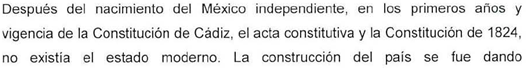 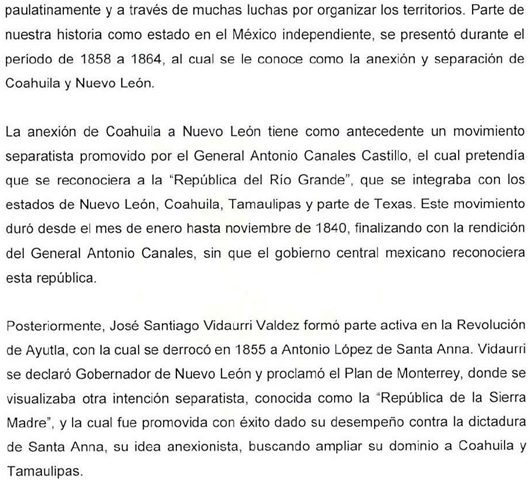 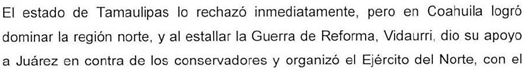 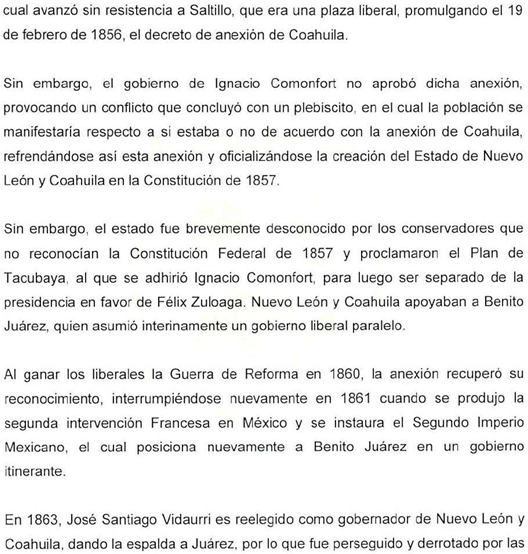 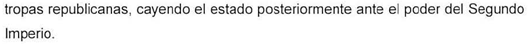 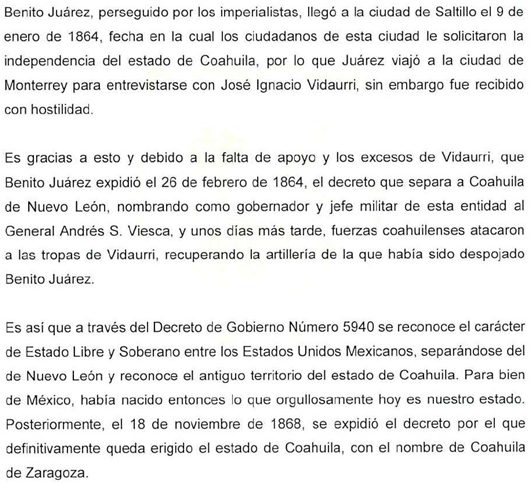 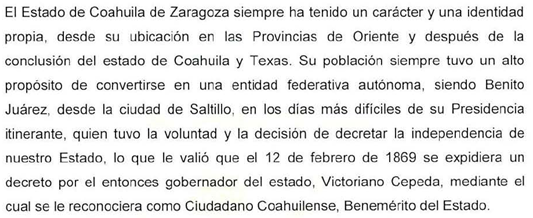 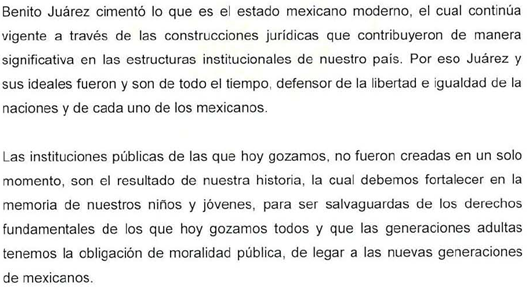 TERCERO.- Efectivamente, la declaración propuesta por el Ejecutivo del Estado para que el 2022 sea el año de Benito Juárez como defensor de la Soberanía de nuestro Estado, es la ocasión para el reencuentro generacional con los valores que defendió, recopilar colectivamente sobre esas luchas históricas y retomar de los sucesos de nuestro pasado los valores sobre los que yacieron los anhelos de la nación.La lucha de Juárez por la dignidad de la república, despertó en los pueblos que deseaban progreso y libertad una admiración que lo colocó como el Benemérito de las Américas, sus pensamientos fueron siempre guiados por los ejes de justicia y equidad.Coahuila es uno de los estados que alcanzaron su Soberanía gracias a la corriente ideológica fincada en la razón y encaminada hacia la justicia, sus avances políticos y sociales se realizaron bajo el paradigma de Juárez, su inspiración y generación son claves para entender la evolución del Estado mexicano y las vertientes soberanas.Esta Comisión dictaminadora coincide con la propuesta del Gobernador del Estado, Ingeniero Miguel Ángel Riquelme Solís, consistente en declarar el “2022,  Año de Benito Juárez, Defensor de la Soberanía de Coahuila de Zaragoza”, reconociendo la labor de defensa de los valores que nos identifican como coahuilenses y nos otorgan un sentido de pertenencia. Por ello, quienes aquí dictaminamos, estamos de acuerdo que este año, se rinda un homenaje al representante de la grandeza de los principios de nuestra soberanía y se establezca en toda la papelería oficial de los Poderes del Estado, de los 38 Ayuntamientos del Estado y sus respectivas dependencias y entidades, así como organismos públicos autónomos: “2022, Año de Benito Juárez, Defensor de la Soberanía de Coahuila de Zaragoza”. Por lo anteriormente expuesto, los integrantes de la Comisión de Educación, Cultura, Familias, Desarrollo Humano y Actividades Cívicas de la Sexagésima Segunda Legislatura del Congreso del Estado Independiente, Libre y Soberano de Coahuila de Zaragoza, estiman pertinente emitir y poner a consideración del H. Pleno del Congreso, el siguiente:PROYECTO DE DECRETOARTÍCULO PRIMERO. - Se declara en el Estado de Coahuila de Zaragoza, el “2022, Año de Benito Juárez, Defensor de la Soberanía de Coahuila de Zaragoza”.ARTÍCULO SEGUNDO. - Durante el año 2022, la papelería oficial incluida la correspondencia de los Poderes Legislativo, Ejecutivo y Judicial, de los organismos públicos autónomos, de los Municipios, así como de todas sus respectivas dependencias y entidades, deberá incluir la leyenda “2022, Año de Benito Juárez, Defensor de la Soberanía de Coahuila de Zaragoza”.T R A N S I T O R I O SÚNICO.- El presente decreto entrará en vigor al día siguiente de su publicación en el Periódico Oficial del Gobierno del Estado.Así lo acuerdan las Diputadas y Diputados integrantes de la Comisión de Educación, Cultura, Familias, Desarrollo Humano y Actividades Cívicas de la Sexagésima Segunda Legislatura del Congreso del Estado Independiente, Libre y Soberano de Coahuila de Zaragoza. En la Ciudad de Saltillo, Coahuila de Zaragoza, a 10 de marzo de 2022.POR LA COMISION DE EDUCACIÓN, CULTURA, FAMILIAS DESARROLLO HUMANO Y ACTIVIDADES CÍVICASESTA HOJA DE FIRMAS FORMA PARTE INTEGRANTE DEL DICTAMEN DE LA COMISIÓN DE EDUCACIÓN, CULTURA, FAMILIAS Y ACTIVIDADES CÍVICAS CON RELACIÓN A LA INICIATIVA CON PROYECTO DE DECRETO POR EL QUE SE DECLARA “2022, AÑO DE BENITO JUÁREZ, DEFENSOR DE LA SOBERANÍA DE COAHUILA DE ZARAGOZA”.DICTAMEN de la Comisión de Educación, Cultura, Familias, Desarrollo Humano y Actividades Cívicas de la LXII Legislatura del Congreso del Estado Independiente, Libre y Soberano de Coahuila de Zaragoza, con relación a la Iniciativa con Proyecto de Decreto, por el que se reforma la fracción IX y se adiciona la fracción X al artículo 5, y se adiciona la Sección IX “Condecoración al Mérito de la Salud” con el artículo 14 Bis, al Capítulo II “ De las Condecoraciones y Reconocimientos”, de la Ley de Condecoraciones y Reconocimientos de Estado de Coahuila de Zaragoza. R E S U L T A N D OPRIMERO.- Que en sesión celebrada por el H. Pleno del Congreso del Estado el día 9 de noviembre de año 2021, se acordó turnar a esta Comisión de Educación, Cultura, Familias, Desarrollo Humano y Actividades Cívicas, la Iniciativa con Proyecto de Decreto, por el que se reforma la fracción IX y se adiciona la fracción X al artículo 5, y se adiciona la Sección IX “Condecoración al Mérito de la Salud” con el artículo 14 Bis, al Capítulo II “ De las Condecoraciones y Reconocimientos”, de la Ley de Condecoraciones y Reconocimientos de Estado de Coahuila de Zaragoza, planteada por el Diputado Álvaro Moreira Valdés, del Grupo Parlamentario “Miguel Ramos Arizpe” del Partido Revolucionario Institucional.SEGUNDO.- Que en cumplimiento a lo anterior, la Oficialía Mayor de este H. Congreso del Estado turnó a esta Comisión de Educación, Cultura, Familias, Desarrollo Humano y Actividades Cívicas, el documento a que se han hecho referencia, para efectos de estudio y dictamen.C O N S I D E R A N D OPRIMERO.- Que esta Comisión de Educación, Cultura, Familias, Desarrollo Humano y Actividades Cívicas, es competente para emitir el presente dictamen, de conformidad con lo dispuesto en el artículo 97 y demás relativos de la Ley Orgánica del Congreso del Estado Independiente, Libre y Soberano de Coahuila de Zaragoza.SEGUNDO.- Que la Iniciativa con Proyecto de Decreto por el que se reforma la fracción IX y se adiciona la fracción X al artículo 5, y se adiciona la Sección IX “Condecoración al Mérito de la Salud” con el artículo 14 Bis, al Capítulo II “ De las Condecoraciones y Reconocimientos”, de la Ley de Condecoraciones y Reconocimientos de Estado de Coahuila de Zaragoza, planteada por el Diputado Álvaro Moreira Valdés, del Grupo Parlamentario “Miguel Ramos Arizpe” del Partido Revolucionario Institucional, se basa en la siguiente:E X P O S I C I Ó N  D E  M O T I V O S“La aportación realizada por los profesionales de la salud es una de las más valoradas socialmenente. Los hombres y mujeres que se dedican al cuidado de la salud ayudan a los pacientes a prevenir y curar enfermedades, o recibir los cuidados paliativos necesarios, ofreciéndo también apoyo emocional a enfermos y familiares.Es cierto que, en periodos ordinarios, la práctica de esta actividad se ha orientado por completo a procurar el bienestar de los demás. Sin embargo, circunstancias extraordinarias como lo son conflictos armados, desastres naturales o brotes epidemiológicos, exigen de estos profesionales una entrega, valor y temple de carácter heróico, como lo hemos atestiguado durante el tratamiento y control de la actual pandemia generada por el Covid-19.Conscientes de esto, la Organización Mundial de la Salud (OMS) hizo un llamado a todas las naciones a garantizar, como prioridad, la protección de este gremio, resaltando que “Si no cuidamos la seguridad del personal sanitario la epidemia será mucho peor”.En estos momentos de incertidumbre social, cuando los seres humanos de todo el orbe nos enfrentamos a la emergencia sanitaria provocada por el coronavirus SARS-CoV-2, causante de la enfermedad Covid-19, la que hasta el momento ha provocado la infección de una cifra que rebasa las 250 millones de personas y la muerte de más de 5 millones de seres humanos, los profesionales de la salud han sido la primera línea de atención de los enfermos y los que corren mayor riesgo de contagio, ya sea por esta o por todas las demás enfermedades bajo su cuidado.La primera víctima del ámbito sanitario en fallecer por el Covid-19 fue el oftalmólogo chino de 33 años, Li Wenliang, quien advirtiera inicialmente sobre “la aparición de varios casos de una epidemia por una neumonía atípica ocasionada por coronavirus”. Lejos de agradecer su perspicacia, fue detenido por la policía, acusándolo de propalar comentarios falsos en Internet. El médico se contagió de coronavirus durante su práctica médica, fue internado en el área de cuidados intensivos del mismo hospital en el que trabajaba, falleciendo el 7 de febrero. Hoy, las víctimas de este sector se aproximan a un rango de entre 80 y 180 mil a nivel mundial, según estimaciones de la OMS.En México, este gremio ha sido el elemento fundamental para procurar el cuidado y restablecimiento en la salud de los ciudadanos, pero también ha sido uno de los más afectados. Según datos de la Organización Panamericana de la Salud, nuestro país registra los peores datos en el número de defunciones del personal médico en la batalla contra el Covid-19.De acuerdo con cifras oficiales del gobierno federal, 283,122 trabajadores de la salud se han contagiado de esta enfermedad, perdiendo la vida 4,517 (actualizado al 25 de octubre de 2021), siendo el personal de enfermería el más afectado en cuanto a contagios (38.9%) y los médicos el grupo con más fallecimientos (45%).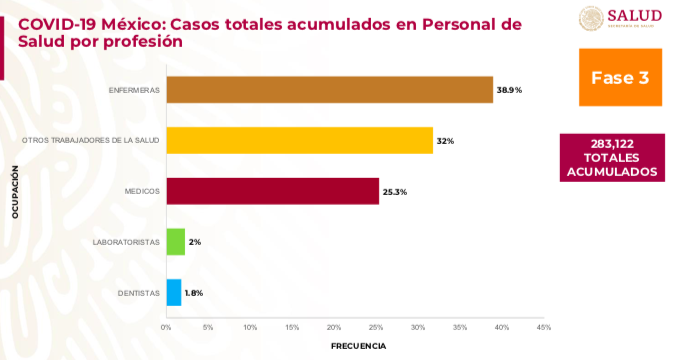 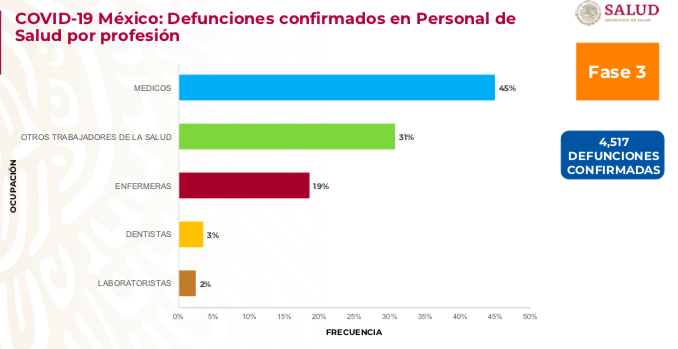 A estas alturas, nadie tiene duda del valor excepcional que han mostrado las y los trabajadores de la salud. Nos referimos a médicos, investigadores, enfermeras y enfermeros, psicólogos, laboratoristas, dentistas, fisioterapeutas, paramédicos, camilleros, técnicos, auxiliares y demás personal sanitario. Expuestos a circunstancias extremas para desempeñar su trabajo, largas jornadas de servicio, a mayor riesgo de infección, alejados de sus familias, en muchos casos sin el equipo apropiado y enfrentando estrés, cansancio, angustia, incertidumbre, dilemas éticos y estigma por parte de la población estos profesionales han seguido trabajando por todas y todos nosotros, mostrándonos el verdadero sentido de compromiso, entrega, solidaridad y lealtad.En agradecimiento a su labor, a iniciativa del gobernador Miguel Ángel Riquelme Solís, este Congreso declaró el año 2021, “en reconocimiento al trabajo del personal de salud por su lucha contra el Covid-19”.A la par, se cuenta con la Ley de Condecoraciones y Reconocimientos del Estado de Coahuila de Zaragoza, que regula los casos, términos y condiciones en las cuales las personas físicas y morales en razón de su conducta, méritos, obras, cualidades o virtudes, puedan ser merecedoras de una condecoración o reconocimiento por parte del Congreso.Este ordenamiento establece diversas categorias que son objeto de condecoraciones al último año del ejercicio constitucional, como lo son:Compromiso Social. Actividades Artísticas y Culturales. Actividades Ecológicas y Protección del Medio Ambiente. Promoción de los Derechos de la Mujer. Promoción de los Derechos Humanos. Desarrollo Empresarial. Mérito Deportivo. Mérito Académico y Actividades de Innovación, Ciencia e Investigación Las demás que la Legislatura considere pertinentes debido a su importancia trascendencia. Si bien este Congreso, en la pasada Legislatura (LXI), hizo entrega del premio por “Servicios de Salud, Actividades Ecológicas y Protección al Medio Ambiente”, lo cierto es que nuestra ley no contempla esta categoría. Ellas y ellos entregan su vida cumpliendo su deber. Por eso, esta iniciativa tiene como finalidad impulsar el reconocimiento oficial a este gremio de la salud, cuyo valor, heroísmo y solidaridad han permitido a los coahuilenses afrontar esta terrible crisis mundial.”TERCERO. - Esta Comisión Dictaminadora considera pertinente la propuesta relacionada con incluir el mérito a la salud dentro de las condecoraciones que se entregan cada tres años por el Congreso del Estado, es procedente que la Ley de Condecoraciones para el Estado de Coahuila de Zaragoza sea reformada, en su artículo 5.El trabajo del personal de salud, debe ser siempre valorado, entendemos que hubo un aumento de atención por el elevado número de contagios por coronavirus, que generó grandes tensiones en el sistema sanitario, sin embargo el trabajo silencioso que ha venido realizando el personal de salud es invaluable.Personal médico, bioquímicos, de enfermería y auxiliares han realizado una tarea fundamental en el sector público y privado con el único objetivo de evitar que la emergencia sanitaria que estamos atravesando impacte con mayor severidad a toda la población.Es mucho el desgaste y cansancio que se encuentra latente en los recursos humanos del personal de salud, quienes al estar en la primera línea de batalla con el virus declarado pandemia, tuvieron que dar respuesta a quienes llegaban con síntomas de contagio, sin poder descuidar a quienes padecían otras patologías.Con la pandemia se confirmó el rol fundamental que desempeña el personal de salud en el momento de enfrentar aquellas situaciones por crisis, por ello creemos que es justo reconocer el esfuerzo que han venido realizando.Además del gran riesgo de contagio por el cual atravesaron al inicio de la pandemia cuando aún no se contaba con vacunas ni con la suficiente información sobre este virus, teniendo que convivir por meses con un virus que para muchos de ellos fue mortal; un informe del Consejo Internacional de Enfermería que a diciembre de 2020 México se encontraba dentro de los países con más fallecimientos de personal de salud.Por ello, es que no podemos permanecer indiferentes frente a la valentía del personal de salud, y así como el año 2021 fue declarado en reconocimiento al trabajo del personal de salud por su lucha contra el Covid-19 por iniciativa del Gobernador del Estado de Coahuila, hoy reconocemos mediante la aprobación de esta iniciativa, el extraordinario esfuerzo y el compromiso de los profesionales de la salud.Por lo anteriormente expuesto, los integrantes de la Comisión de Educación, Cultura, Familias, Desarrollo Humano y Actividades Cívicas de la Sexagésima Segunda Legislatura del Congreso del Estado Independiente, Libre y Soberano de Coahuila de Zaragoza, estiman pertinente emitir y poner a consideración del H. Pleno del Congreso, el siguiente:PROYECTO DE DECRETOÚNICO.- Se reforma la fracción IX y se adicionan la fracción X al artículo 5, la Sección IX “Condecoración al Mérito a la Salud” con el artículo 14 Bis, al Capítulo II “De las Condecoraciones y Reconocimientos”, de la Ley de Condecoraciones y Reconocimientos del Estado de Coahuila de Zaragoza, para quedar como sigue:ARTÍCULO 5.- … De la I a la VIII. …IX.- Mérito a la salud.X.- Las demás que la Legislatura considere pertinentes debido a su importancia trascendencia. …Sección IXCondecoración al Mérito a la Salud.ARTÍCULO 14 Bis. Se otorgará a la persona física que por su  profesión, trabajo o labor, se haya distinguido por su reconocida vocación de servicio y entrega en favor de la medicina y/o del cuidado a la salud, o por sus aportaciones científicas, tecnológicas y sociales en medicina.Este reconocimiento podrá concederse en vida o post-mortem.T R A N S I T O R I O SPRIMERO.- El presente decreto entrará en vigor al día siguiente de su publicación en el Periódico Oficial de Gobierno del Estado.SEGUNDO.- Se derogan todas las disposiciones que se opongan al presente decreto.Así lo acuerdan las Diputadas y Diputados integrantes de la Comisión de Educación, Cultura, Familias, Desarrollo Humano y Actividades Cívicas de la Sexagésima Segunda Legislatura del Congreso del Estado Independiente, Libre y Soberano de Coahuila de Zaragoza. En la Ciudad de Saltillo, Coahuila de Zaragoza, a 21 de febrero de 2022.POR LA COMISION DE EDUCACIÓN, CULTURA, FAMILIAS DESARROLLO HUMANO Y ACTIVIDADES CÍVICASESTA HOJA DE FIRMAS FORMA PARTE INTEGRANTE DEL DICTAMEN DE LA COMISIÓN DE EDUCACIÓN, CULTURA, FAMILIAS Y ACTIVIDADES CÍVICAS CON RELACIÓN A LA INICIATIVA CON PROYECTO DE DECRETO POR EL QUE SE REFORMA LA FRACCIÓN IX Y SE ADICIONA LA FRACCIÓN X AL ARTÍCULO 5, Y SE ADICIONA LA SECCIÓN IX “CONDECORACIÓN AL MÉRITO DE LA SALUD” CON EL ARTÍCULO 14 BIS, AL CAPÍTULO II “DE LAS CONDECORACIONES Y RECONOCIMIENTOS”, DE LA LEY DE CONDECORACIONES Y RECONOCIMIENTOS DE ESTADO DE COAHUILA DE ZARAGOZADICTAMEN de la Comisión de Educación, Cultura, Familias, Desarrollo Humano y Actividades Cívicas de la LXII Legislatura del Congreso del Estado Independiente, Libre y Soberano de Coahuila de Zaragoza, con relación a la Iniciativa con Proyecto de Decreto, por el que se reforma el artículo 15 y se adiciona la fracción XXVI al artículo 109 de la Ley de Desarrollo Cultural para el Estado de Coahuila de Zaragoza.R E S U L T A N D OPRIMERO.- Que en sesión celebrada por el H. Pleno del Congreso del Estado el día 22 de junio de año 2021, se acordó turnar a esta Comisión de Educación, Cultura, Familias, Desarrollo Humano y Actividades Cívicas, la Iniciativa con Proyecto de Decreto, por el que se reforma el artículo 15 y se adiciona la fracción XXVI al artículo 109 de la Ley de Desarrollo Cultural para el Estado de Coahuila de Zaragoza, planteada por la Diputada Yolanda Elizondo Maltos, de la Fracción Parlamentaria “Evaristo Pérez Arreola” del Partido Unidad Democrática de Coahuila.SEGUNDO.- Que en cumplimiento a lo anterior, la Oficialía Mayor de este H. Congreso del Estado turnó a esta Comisión de Educación, Cultura, Familias, Desarrollo Humano y Actividades Cívicas, el documento a que se han hecho referencia, para efectos de estudio y dictamen.C O N S I D E R A N D OPRIMERO.- Que esta Comisión de Educación, Cultura, Familias, Desarrollo Humano y Actividades Cívicas, es competente para emitir el presente dictamen, de conformidad con lo dispuesto en el artículo 97 y demás relativos de la Ley Orgánica del Congreso del Estado Independiente, Libre y Soberano de Coahuila de Zaragoza.SEGUNDO.- Que la Iniciativa con Proyecto de Decreto por el que se reforma el artículo 15 y se adiciona la fracción XXVI al artículo 109 de la Ley de Desarrollo Cultural para el Estado de Coahuila de Zaragoza, planteada por la Diputada Yolanda Elizondo Maltos, de la Fracción Parlamentaria “Evaristo Pérez Arreola” del Partido Unidad Democrática de Coahuila, se basa en la siguiente:E X P O S I C I Ó N  D E  M O T I V O S“No hay nada peor para los ciudadanos que no son juristas o abogados, que tratar de entender el Derecho y sus leyes. Y es que el lenguaje jurídico algunas veces, es ambiguo, confuso e incomprensible, éste es el caso de la Ley de Desarrollo Cultural para el Estado de Coahuila de Zaragoza, específicamente el artículo 15 que se trata de reformar.Este artículo actualmente señala:“ARTÍCULO 15. LA GARANTÍA DE LA DISCRIMINACIÓN CULTURAL POSITIVA. Las dependencias y entidades públicas diseñarán e instrumentarán políticas, acciones afirmativas, compensatorias o cualquier otra medida de discriminación cultural positiva que resulte justificada con base empírica, a fin de garantizar efectivamente el derecho a la cultura.”El concepto es jurídicamente perfecto, pero totalmente inentendible para los ciudadanos que no son licenciados en derecho.Para los Diccionarios de Oxford, la discriminación positiva, también llamada acción positiva o acción afirmativa, se refiere a un conjunto de políticas y prácticas dentro de un gobierno u organización que buscan aumentar la representación de determinados grupos en función de su género, raza, sexualidad, credo o nacionalidad en ámbitos en los que están infrarrepresentados, como la educación, cultura y el empleo.La Corte Interamericana de Derechos Humanos, la define como medidas o mecanismos que se diseñan para lograr la igualdad real de los grupos que han sido históricamente desaventajados, no solamente hombre-mujer, sino algunas etnias, personas discapacitadas, personas con preferencias sexuales hasta ahora no toleradas, etcétera.Así pues y como ya se mencionó, el artículo en comento es jurídicamente válido, pero carente de comprensión y totalmente confuso. Esto es así, ya que al preguntarle a varias personas y leerles tal precepto, algunas pensaron que había discriminación buena y discriminación mala y otras simplemente no entendieron lo que el artículo quería decir.Es por esto, que nosotros como legisladores, como los hacedores de las leyes, tenemos que implementar en nuestras iniciativas un lenguaje claro, sin ambigüedades, uno verdaderamente ciudadano. Así como también, tenemos que hacer que la cultura, llegue a todos los coahuilenses, a todos los estratos sociales, ya que todas las personas tienen derecho a formar parte de la vida cultural, a gozar de las artes y de sus beneficios.Si queremos un pueblo culto, un pueblo libre, debemos empezar por leyes entendibles, con esto igualmente se busca cambiar la percepción de que el acceso a la cultura es sólo para los que tienen un nivel de educación superior o pertenecen a la clase alta, cuando realmente la Cultura está al alcance de todos.Uno de los instrumentos para hacer que la cultura llegue a todos los ciudadanos son las casas de la cultura, quienes cumplen con un papel determinante y fundamental en el desarrollo artístico e intelectual de una comunidad, es por esto que esta iniciativa pretende incorporar a la estructura orgánica y administrativa, a la Casa de la Cultura “Cap. Miguel de la Garza Falcón, fundada en 1993, y que se encuentra ubicada dentro de las instalaciones del Centro Recreativo “La Cascada”, cuenta con Salas de Exposición, Auditorio, Biblioteca y salones de clase.En esta Casa de la Cultura, se imparten conferencias, muestras de cine, teatro, presentaciones de sinfónicas y orquestas y presentaciones de libros; también se imparten talleres de Baile Moderno, Danza Folcklórica, Coro, Flauta, Piano, Guitarra, Declamación, Pintura y Escultura.”TERCERO. - Esta Comisión Dictaminadora considera pertinente la propuesta relacionada con reformar el Artículo 15 de la Ley de Desarrollo Cultural para el Estado de Coahuila de Zaragoza, ya que coincidimos en el objetivo de la modificación que se pretende realizar, que consiste en dar mayor claridad a dicho precepto.En efecto, las leyes en el tema de discriminación cultural, deben de establecerse como la forma de mitigarla, instaurando la igualdad entre los seres humanos; es decir, que independientemente de la ideología, religión, costumbres, etnia, sexo, edad de cada persona, el acceso a la cultura debe ser universal, ya que las prácticas discriminatorias empobrecen al coartar el acceso de individuos con talento a una vida plena.La propuesta de la ponente es clara al afirmar que el actual artículo 15 de la Ley de Desarrollo Cultural es jurídicamente correcto, pero quizá confuso para cualquier persona, por ello no existe algún impedimento que permita enriquecer y establecer de forma sencilla lo ya plasmado en dicho precepto que actualmente versa:  “ARTÍCULO 15. LA GARANTÍA DE LA DISCRIMINACIÓN CULTURAL POSITIVA. Las dependencias y entidades públicas diseñarán e instrumentarán políticas, acciones afirmativas, compensatorias o cualquier otra medida de discriminación cultural positiva que resulte justificada con base empírica, a fin de garantizar efectivamente el derecho a la cultura.”Toda vez que no se pierde la esencia de lo que se pretende con dicho concepto que es otorgar a las y los Coahuilenses la garantía de que todas las dependencias y entidades públicas diseñen y apliquen todas las acciones afirmativas para erradicar la discriminación cultural y así garantizar el libre derecho a la cultura, quienes integramos la Comisión de Educación, Cultura, Familias, Desarrollo Humano y Actividades Cívicas, coincidimos con la Iniciativa de reforma al artículo 15 de la Ley para el Desarrollo Cultural de Coahuila de Zaragoza planteada por la Diputada Yolanda Elizondo Maltos de la Fracción Parlamentaria “Evaristo Pérez Arreola” del Partido Unidad Democrática de Coahuila.Ahora bien, y por lo que respecta a la propuesta de adicionar la fracción XXVI al artículo 109 de la misma legislación consistente en incorporar a la estructura orgánica y administrativa de la Secretaría de Cultura a la Casa de la Cultura “Cap. Miguel de la Garza Falcón, esta dictaminadora estima improcedente dicha adición, lo anterior al no desprenderse de la iniciativa motivo de este estudio el impacto presupuestario que se generará, o las fuentes o partidas presupuestales de donde se obtendrían los recursos para financiar los gastos relacionados con dicho planteamiento, tal y como se señala en el artículo 156 de la Ley Orgánica del Congreso del Estado Independiente, Libre y Soberano de Coahuila de Zaragoza, no existiendo la viabilidad para llevar a cabo lo solicitado por la promovente.Por lo anteriormente expuesto, los integrantes de la Comisión de Educación, Cultura, Familias, Desarrollo Humano y Actividades Cívicas de la Sexagésima Segunda Legislatura del Congreso del Estado Independiente, Libre y Soberano de Coahuila de Zaragoza, estiman pertinente emitir y poner a consideración del H. Pleno del Congreso, el siguiente:PROYECTO DE DECRETOUNICO. - Se reforma el artículo 15 de la Ley de Desarrollo Cultural para el Estado de Coahuila de Zaragoza para quedar como sigue:ARTÍCULO 15. LA GARANTÍA DE LA NO DISCRIMINACIÓN CULTURAL. Las dependencias y entidades públicas diseñarán e instrumentarán políticas, acciones afirmativas, compensatorias o cualquier otra medida para prevenir todo tipo de discriminación cultural, a fin de garantizar efectivamente el acceso al derecho a la cultura.T R A N S I T O R I O SÚNICO.- El presente decreto entrará en vigor al día siguiente de su publicación en el Periódico Oficial del Gobierno del Estado.Así lo acuerdan las Diputadas y Diputados integrantes de la Comisión de Educación, Cultura, Familias, Desarrollo Humano y Actividades Cívicas de la Sexagésima Segunda Legislatura del Congreso del Estado Independiente, Libre y Soberano de Coahuila de Zaragoza. En la Ciudad de Saltillo, Coahuila de Zaragoza, a 21 de febrero de 2022.POR LA COMISION DE EDUCACIÓN, CULTURA, FAMILIAS DESARROLLO HUMANO Y ACTIVIDADES CÍVICASESTA HOJA DE FIRMAS FORMA PARTE INTEGRANTE DEL DICTAMEN DE LA COMISIÓN DE EDUCACIÓN, CULTURA, FAMILIAS Y ACTIVIDADES CÍVICAS CON RELACIÓN A LA INICIATIVA CON PROYECTO DE DECRETO POR EL QUE SE REFORMA EL ARTÍCULO 15 Y SE ADICIONA LA FRACCIÓN XXVI AL ARTÍCULO 109 DE LA LEY DE DESARROLLO CULTURAL PARA EL ESTADO DE COAHUILA DE ZARAGOZA.DICTAMEN de la Comisión de Educación, Cultura, Familias, Desarrollo Humano y Actividades Cívicas de la LXII Legislatura del Congreso del Estado Independiente, Libre y Soberano de Coahuila de Zaragoza, con relación a la Iniciativa con Proyecto de Decreto, por el que se adiciona un segundo párrafo a la fracción II del artículo 33 de la Ley de Profesiones para el Estado de Coahuila de Zaragoza. R E S U L T A N D OPRIMERO.- Que en sesión celebrada por el H. Pleno del Congreso del Estado el día 7 de diciembre de año 2021, se acordó turnar a esta Comisión de Educación, Cultura, Familias, Desarrollo Humano y Actividades Cívicas, la Iniciativa con Proyecto de Decreto, por el que se adiciona un segundo párrafo a la fracción II del artículo 33 de la Ley de Profesiones para el Estado de Coahuila de Zaragoza, planteada por la Diputada Edna Ileana Dávalos Elizondo, conjuntamente con las y los Diputados del Grupo Parlamentario “Miguel Ramos Arizpe” del Partido Revolucionario Institucional.SEGUNDO.- Que en cumplimiento a lo anterior, la Oficialía Mayor de este H. Congreso del Estado turnó a esta Comisión de Educación, Cultura, Familias, Desarrollo Humano y Actividades Cívicas, el documento a que se han hecho referencia, para efectos de estudio y dictamen.C O N S I D E R A N D OPRIMERO.- Que esta Comisión de Educación, Cultura, Familias, Desarrollo Humano y Actividades Cívicas, es competente para emitir el presente dictamen, de conformidad con lo dispuesto en el artículo 97 y demás relativos de la Ley Orgánica del Congreso del Estado Independiente, Libre y Soberano de Coahuila de Zaragoza.SEGUNDO.- Que la Iniciativa con Proyecto de Decreto por el que se adiciona un segundo párrafo a la fracción II del artículo 33 de la Ley de Profesiones para el Estado de Coahuila de Zaragoza, planteada por la Diputada Edna Ileana Dávalos Elizondo, conjuntamente con las y los Diputados del Grupo Parlamentario “Miguel Ramos Arizpe” del Partido Revolucionario Institucional, se basa en la siguiente:E X P O S I C I Ó N  D E  M O T I V O S“La pandemia provocada por el virus SARS-COV-2 ha trastocado diversos ámbitos en la vida de las instituciones públicas y privadas mexicanas así como en la vida cotidiana de las personas. Dichas secuelas de la pandemia se pueden analizar a nivel macro, donde los datos oficiales muestran que el 73.8% de las empresas en México se han visto afectadas por la disminución de sus ingresos, también hay indicadores que establecen que el porcentaje de personas mexicanas en situación de pobreza extrema por ingresos aumentó entre 5 y 8.5 puntos porcentuales.Las repercusiones a nivel micro también son muy variadas, pues el paro de actividades que implicó el cierre de escuelas, negocios, instituciones gubernamentales, empresas, entre otras, aumentó el nivel de depresión y ansiedad en las personas, así como la violencia en el hogar y la dificultad para que quienes estudian y tomen clases en línea. La reapertura ha estado ligada con la evolución del número de contagios que ha avanzado y retrocedido en el último año y medio, por lo que el regreso a las actividades tal y como se hacía antes de la pandemia no ha sido posible.Lo anterior implica que a pesar de que muchas actividades se han adaptado para retomar su flujo normal, respetando las medidas sanitarias para la protección de las personas, por ejemplo, el pleno del Congreso del Estado de Coahuila modificó diversos ordenamientos jurídicos que regulan las sesiones para que estas puedan realizarse de manera remota y proteger de esta manera a quienes integran el órgano legislativo de la entidad. No obstante, hay algunas actividades que no han logrado adaptarse por diversas razones, tal es el caso del objeto de la presente iniciativa, que busca flexibilizar el proceso para que las personas que se encuentran a punto de culminar sus estudios para obtener un grado académico y que se ven imposibilitadas para ello, porque no han conseguido realizar su servicio dado que las instituciones públicas y privadas están laborando de manera remota o en guardias con el personal esencial.Derivado de lo anterior, surge la necesidad de adaptar la ley para que contemple que ante situaciones excepcionales que puedan afectar la prestación del servicio social de la comunidad estudiantil próxima a egresar de sus centros de estudio y que para obtener su título requieren prestar forzosamente este servicio, lo puedan realizar de manera segura e ininterrumpida.La legislación que regula la prestación del servicio social se establece desde el nivel federal, en la Ley Reglamentaria del artículo 5° constitucional, se instituye en el artículo 52 que todos los estudiantes deberán presentar el servicio social y en el artículo 55 se indica que los planes de preparación profesional, exigirán a los estudiantes como requisito previo para otorgarles el título, que presten servicio social durante el tiempo no menor de seis meses ni mayor de dos años. En el artículo citado anteriormente, se aclara que no se computará en el término anterior (6 meses)  el tiempo que por enfermedad u otra causa grave, el estudiante permanezca fuera del lugar en que deba prestar el servicio social, cabe destacar que dicho artículo ha permanecido intacto desde la publicación de la citada ley en 1945.Por su parte, en el reglamento de la ley de la que se hace referencia en el párrafo anterior, se solicita que forzosamente para que los títulos profesionales o grados académicos sean registrados por la Dirección General de Profesiones, deben contener, entre otras cosas, la declaración de que el profesionista realizó el servicio social. Así mismo, se establece en el artículo 85 de este reglamento que el servicio social quedará al cuidado y responsabilidad de las escuelas de enseñanza profesional, conforme a sus planes de estudios, de conformidad con la legislación federal y estatal aplicable. A nivel local, en la Ley Estatal de Educación de Coahuila de Zaragoza se instaura que quienes sean beneficiados por los servicios educativos de nivel superior, deben prestar servicio social como requisito necesario para obtener certificado de culminación de estudios, título o grado académico. Así mismo, en la Ley de Profesiones del Estado de Coahuila de Zaragoza se establece que la operación del servicio social de los estudiantes en Coahuila corresponde a la Secretaría de Educación del Estado y en el artículo 33, mismo que la presente iniciativa busca modificar, se adjudica al Ejecutivo la responsabilidad de expedir la reglamentación necesaria, además, también dispone las características que debe tocar en cuenta dichas disposiciones expedidas por el Ejecutivo.Cabe destacar que ante la ausencia de un mecanismo dentro del marco legal que permita, que ante situaciones excepcionales, que imposibiliten, impidan o interrumpan a quienes prestan su servicio social, se deben establecer las bases para que quien ostente el Poder Ejecutivo del Estado expida de manera excepcional, con base en el contexto que implica dicha situación, las medidas necesarias para que los procesos de prestación y liberación del servicio social no se vean interrumpidos.Dichas medidas excepcionales únicamente estarán vigentes durante el tiempo que permanezcan las situaciones que ponen en riesgo la integridad del estudiante y que originaron dichas disposiciones. De esta manera, se adiciona un segundo párrafo a la fracción II del artículo 33 propio a la Ley de Profesiones para el Estado de Coahuila de Zaragoza. La mencionada modificación quedaría expresada de la siguiente forma:Se propone que los criterios para flexibilizar el cumplimiento del Servicio Social queden a consideración del Ejecutivo puesto que, ante la incapacidad de abarcar todas las situaciones excepcionales que se podrían suscitar así como la diversidad de medidas que puede dictar la misma autoridad para contrarrestar o aminorar los daños, solo se establece la obligación de expedir medidas excepcionales que se adapten a aquellas mediadas que a juicio de la autoridad sean las necesarias. Con esta iniciativa se pretende darle mayor margen de acción a la comunidad estudiantil que busca culminar sus estudios de educación superior o posgrado, además, se pretende ayudar a la autoridad para que establezca nuevas medidas con base en sus posibilidades para liberar el servicio social a quienes serán futuros profesionistas. De esta manera, se actualiza la legislación en materia de servicio social, consciente de que dicha figura desde su creación ha buscado atender las necesidades de la población en situación de marginalidad y pobreza, no solo a través de instituciones gubernamentales, también desde organismos de la sociedad civil y organizaciones privadas.De aprobarse la presente iniciativa, se apoyará, por ejemplo, a quienes estén por egresar de los 124,677  estudiantes de educación superior del estado de Coahuila, que derivado de las  medidas de prevención, distanciamiento social y guardias en dependencias gubernamentales, no pueden realizar sus labores de servicio social, por lo tanto, tienen que posponer su titulación.Por lo tanto, con base en los argumentos anteriormente expuestos en los que se plantea la necesidad de que ante situaciones que la autoridad determine que ponen en riesgo la integridad de la comunidad estudiantil que estén prestando su servicio social, como la crisis sanitaria provocada por el virus SARS-CoV-2, se adopten las medidas necesarias para que la prestación de dicho servicio no se vea interrumpida.”TERCERO. - Esta Comisión Dictaminadora considera pertinente la propuesta relacionada con la adición a la fracción II del artículo 33 de la Ley de Profesiones de Coahuila, ya que coincidimos en el objetivo de la modificación que se pretende realizar, que consiste en dar mayor margen de acción a la comunidad estudiantil que busca culminar sus estudios de educación superior o posgrado, además, se pretende ayudar a la autoridad para que establezca nuevas medidas con base en sus posibilidades para liberar el servicio social a quienes serán futuros profesionistas. En efecto, el servicio social es una práctica que permite consolidar la formación profesional otorgando a los estudiantes un espacio de adquisición y aplicación de conocimientos, aunado a ello favorece el desarrollo de valores y facilita la inserción en el ejercicio profesional.Como bien se comenta en la exposición de motivos de la iniciativa motivo de este estudio,  la Ley Reglamentaria del artículo 5° Constitucional,  establece en su artículo 52, que todos los estudiantes deberán presentar el servicio social y en el artículo 55, que los planes de preparación profesional, exigirán a los estudiantes como requisito previo para otorgarles el título, que presten servicio social durante el tiempo no menor de seis meses ni mayor de dos años.Es importante señalar que a dicho ordenamiento le fue aprobado por la Cámara de Diputados del H. Congreso de la Unión, una reforma consistente en una adición al artículo 53 para incorporar un párrafo que establece que: “Los estudiantes y profesionistas podrán prestar su servicio social de acuerdo a la naturaleza de la profesión y a las actividades a realizar en modalidad presencial, semipresencial o remota, utilizando en estos dos últimos casos medios electrónicos, así como tecnologías de la información y comunicación”; además de adecuar el artículo 55 del mismo ordenamiento con la finalidad de que el servicio social pueda ser efectuado en alguna de las modalidades señaladas en el artículo 53.Lo anterior ante la necesidad de adecuar dicho ordenamiento por la emergencia sanitaria causada por Covid-19, sin embargo dicha reforma aún se encuentra en el Senado para sus efectos constitucionales, estamos convencidos que la misma facilitara la realización del servicio social requerido a muchos jóvenes.Por ello es que coincidimos que es necesario que en nuestra legislación local se dote a la Autoridad de la posibilidad de poder establecer criterios excepcionales para flexibilizar el cumplimiento del servicio social durante emergencias sanitarias o desastres naturales. Por lo anteriormente expuesto, los integrantes de la Comisión de Educación, Cultura, Familias, Desarrollo Humano y Actividades Cívicas de la Sexagésima Segunda Legislatura del Congreso del Estado Independiente, Libre y Soberano de Coahuila de Zaragoza, estiman pertinente emitir y poner a consideración del H. Pleno del Congreso, el siguiente:PROYECTO DE DECRETOARTÍCULO ÚNICO.- Se adiciona un segundo párrafo a la fracción II del artículo 33 de la Ley de Profesiones para el Estado de Coahuila de Zaragoza, para quedar como sigue:ARTÍCULO 33.- ……I.- … II.-…; Si la prestación del servicio social se ve interrumpido por desastres naturales, emergencias sanitarias o aquellas situaciones que se determine que ponen en riesgo la integridad del estudiante, se deberán establecer criterios excepcionales para flexibilizar el cumplimiento del servicio social durante el tiempo que permanezcan las situaciones antes mencionadas.Del III al V …T R A N S I T O R I O SPRIMERO.- El presente decreto, entrará en vigor al día siguiente de su publicación en el Periódico Oficial de Gobierno del Estado.SEGUNDO.- El presente decreto tendrá efectos retroactivos para la actual emergencia sanitaria, por lo que el Poder Ejecutivo tendrá 60 días contados a partir de la entrada a vigor del presente decreto para expedir los criterios y demás relativos para la prestación del servicio social de estudiantes que estarán vigentes durante el tiempo que permanezca la emergencia sanitaria por COVID-19.Así lo acuerdan las Diputadas y Diputados integrantes de la Comisión de Educación, Cultura, Familias, Desarrollo Humano y Actividades Cívicas de la Sexagésima Segunda Legislatura del Congreso del Estado Independiente, Libre y Soberano de Coahuila de Zaragoza. En la Ciudad de Saltillo, Coahuila de Zaragoza, a 21 de febrero de 2022.POR LA COMISION DE EDUCACIÓN, CULTURA, FAMILIAS DESARROLLO HUMANO Y ACTIVIDADES CÍVICASESTA HOJA DE FIRMAS FORMA PARTE INTEGRANTE DEL DICTAMEN DE LA COMISIÓN DE EDUCACIÓN, CULTURA, FAMILIAS Y ACTIVIDADES CÍVICAS CON RELACIÓN A LA INICIATIVA CON PROYECTO DE DECRETO, POR EL QUE SE ADICIONA UN SEGUNDO PÁRRAFO A LA FRACCIÓN II DEL ARTÍCULO 33 DE LA LEY DE PROFESIONES PARA EL ESTADO DE COAHUILA DE ZARAGOZA. DICTAMEN de la Comisión de Educación, Cultura, Familias, Desarrollo Humano y Actividades Cívicas de la LXII Legislatura del Congreso del Estado Independiente, Libre y Soberano de Coahuila de Zaragoza, con relación a la Iniciativa con Proyecto de Decreto, que presenta la diputada Laura Francisca Aguilar Tabares, conjuntamente con las Diputadas y el Diputado del Grupo Parlamentario “Movimiento de Regeneración Nacional” por la que se declara el 2 de abril como “El Día Estatal de Concientización sobre el Autismo”..R E S U L T A N D OPRIMERO.- Que en sesión celebrada por el H. Pleno del Congreso del Estado el día 1 de junio del año dos mil veintiuno, se acordó turnar a esta Comisión de Educación, Cultura, Familias, Desarrollo Humano y Actividades Cívicas, la Iniciativa con Proyecto de Decreto, por el que se declara el 2 de abril como el Día Estatal de Concientización sobre el Autismo, planteada por la Diputada Laura Francisca Aguilar Tabares conjuntamente con las diputadas y el diputado del Grupo Parlamentario “Movimiento de Regeneración Nacional”.SEGUNDO.- Que en cumplimiento a lo anterior, la Oficialía Mayor de este H. Congreso del Estado turnó a esta Comisión de Educación, Cultura, Familias, Desarrollo Humano y Actividades Cívicas, el documento a que se han hecho referencia, para efectos de estudio y dictamen.TERCERO.- Que conforme a lo establecido en el artículo 4.3 de la Convención sobre personas con discapacidad el cual prevé que: “En la elaboración y aplicación de legislación y políticas para hacer efectiva la presente Convención, y en otros procesos de adopción de decisiones sobre cuestiones relacionadas con las personas con discapacidad, los Estados Partes celebrarán consultas estrechas y colaborarán activamente con las personas con discapacidad, incluidos los niños y las niñas con discapacidad, a través de las organizaciones que las representan”, se contactó mediante correo electrónico, vía telefónica y a través de la aplicación “whats app” y finalmente las y los integrantes de la Comisión de Educación, Cultura, Familias, Desarrollo Humano y Actividades Cívicas realizaron reunión mediante la aplicación zoom, con algunas organizaciones de la sociedad civil de todo el Estado de Coahuila, dedicadas a la atención de grupos en situación de vulnerabilidad, en especial a grupos, colectivos y asociaciones en favor de personas con autismo como el Centro de Educación Especial y el Instituto de Desarrollo Integral de la Laguna, para conocer sus opiniones y recibir sus aportaciones respecto de las iniciativa planteada.C O N S I D E R A N D OPRIMERO.- Que esta Comisión de Educación, Cultura, Familias, Desarrollo Humano y Actividades Cívicas, es competente para emitir el presente dictamen, de conformidad con lo dispuesto en el artículo 97, 116, 117  y demás relativos de la Ley Orgánica del Congreso del Estado Independiente, Libre y Soberano de Coahuila de Zaragoza.SEGUNDO.- Que la Iniciativa con Proyecto de Decreto por el que se declara el día 2 de abril como el Día Estatal sobre la Concientización sobre el Autismo, planteada por la Diputada Laura Francisca Aguilar Tabares conjuntamente con las diputadas y el diputado del Grupo Parlamentario “Movimiento de Regeneración Nacional” (MORENA), se basa en la siguiente:E X P O S I C I Ó N  D E  M O T I V O S“Legislar en favor de las personas menos favorecidas siempre será motivo de orgullo para cualquier legislador, sobre todo cuando trasciende de ideologías e intereses políticos, ya que es posible cumplir a toda cabalidad con la búsqueda del bien común.Uno de esos espacios tiene que ver con la condición del autismo, cuyas causas son desconocidas, pero se cree que existe un factor genético asociado a componentes ambientales.El autismo no es considerado una enfermedad, pues solo es una circunstancia por la cual las personas interpretan de forma diferente los colores, las palabras, los símbolos y los sonidos que los rodean.Es debido a esto por lo que se ven afectadas sus condiciones de interacción social, ya sea por medio de la comunicación, el lenguaje o las formas de comportamiento que suelen caracterizar a las personas con autismo.Un estudio realizado por la organización Autism Speaks en 2016 estimó que 1 de cada 115 niños en México padece de autismo.Los símbolos que representan al autismo son el color azul y una pieza de rompecabezas, las cuales significan la paz y tranquilidad de las familias que rodean a las personas, así como un mensaje claro: las personas con autismo no se aíslan porque quieren pero sobre todo necesitan la ayuda de sus seres queridos.La importancia de un Día Estatal de Concienciación sobre el Autismo es clave para crear condiciones ideales para las personas con esta condición, pero también para visibilizar los problemas que los afectan, además que la ciudadanía esté consciente de lo mucho que se puede hacer por ellos.TERCERO. - Esta Comisión Dictaminadora se encuentra a favor de que se declare el día 2 de abril como el “Día Estatal de Concientización del Autismo”.En ese sentido y sabedores de que el índice de autismo en todos los países del mundo es alto, es nuestra labor concientizar a la sociedad sobre la falta de comprensión a las personas con autismo, pues esto no solo repercute a las personas, sino a sus familias y las comunidades, ya que la estigmatización y la discriminación asociadas a la diversidad en el ámbito neurológico, aún son, las principales barreras para el diagnóstico y tratamiento. La Organización de las Naciones Unidas celebró hace más de 10 años la Convención sobre los Derechos de las Personas con Discapacidad, reafirmando así el principio fundamental de los Derechos Humanos Universales para todos, con la finalidad de “promover y asegurar el goce pleno y en condiciones de igualdad de todos los derechos humanos y libertades fundamentales para todas las personas con discapacidad, y promover el respeto de su dignidad inherente”, creando una herramienta firme para fomentar una sociedad inclusiva que proteja a todos sus habitantes y que garantice que todas las niñas, niños y adultos con autismo puedan llevar una vida plena y digna.Fue en el año 2007 en el que la Asamblea General de las Naciones Unidas instauró el 2 de abril como el Día Mundial de Concientización sobre el Autismo, con el objetivo de dar a conocer la importancia de contribuir a la mejora de la calidad de vida de las personas con trastorno del espectro del autismo.Quienes integramos la Comisión de Educación, Cultura, Familias, Desarrollo Humano y Actividades Cívicas, coincidimos totalmente con la Iniciativa planteada, misma que se encuentra a favor de promover una imagen real y positiva de las personas con autismo para poder obtener una visión real de sus necesidades, talento y capacidades,  así como de promover políticas públicas basadas en el respeto a los derechos de las personas con autismo. Por lo anteriormente expuesto, los integrantes de la Comisión de Educación, Cultura, Familias, Desarrollo Humano y Actividades Cívicas de la Sexagésima Segunda Legislatura del Congreso del Estado Independiente, Libre y Soberano de Coahuila de Zaragoza, estiman pertinente emitir y poner a consideración del H. Pleno del Congreso, el siguiente:PROYECTO DE DECRETOARTÍCULO UNICO. - Ésta Sexagésima Segunda Legislatura declara el día 2 de abril de cada año como el “Día Estatal de Concientización sobre el Autismo”.T R A N S I T O R I O SÚNICO.- El presente decreto entrará en vigor al día siguiente de su publicación en el Periódico Oficial del Gobierno del Estado.Así lo acuerdan las Diputadas y Diputados integrantes de la Comisión de Educación, Cultura, Familias, Desarrollo Humano y Actividades Cívicas de la Sexagésima Segunda Legislatura del Congreso del Estado Independiente, Libre y Soberano de Coahuila de Zaragoza. En la Ciudad de Saltillo, Coahuila de Zaragoza, a 21 de febrero de 2022.POR LA COMISIÓN DE EDUCACIÓN, CULTURA, FAMILIAS DESARROLLO HUMANO Y ACTIVIDADES CÍVICASESTA HOJA DE FIRMAS FORMA PARTE INTEGRANTE DEL DICTAMEN DE LA COMISIÓN DE EDUCACIÓN, CULTURA, FAMILIAS, DESARROLLO HUMANO Y ACTIVIDADES CÍVICAS CON RELACIÓN A LA INICIATIVA CON PROYECTO DE DECRETO POR LA QUE SE DECLARA EL 2 DE ABRIL COMO “EL DÍA ESTATAL DE CONCIENTIZACIÓN SOBRE EL AUTISMO”.DICTAMEN DE LA COMISIÓN DE SALUD, MEDIO AMBIENTE, RECURSOS NATURALES Y AGUA DE LA SEXAGÉSIMA SEGUNDA LEGISLATURA DEL CONGRESO DEL ESTADO INDEPENDIENTE, LIBRE Y SOBERANO DE COAHUILA DE ZARAGOZA, RELATIVO A LA PROPOSICIÓN CON PUNTO DE ACUERDO, PRESENTADO POR LA DIPUTADA MAYRA LUCILA VALDÉS GONZÁLEZ, DEL GRUPO PARLAMENTARIO DEL PARTIDO ACCIÓN NACIONAL “CARLOS ALBERTO PÁEZ FALCÓN”, CON EL OBJETO DE ENVIAR UN ATENTO EXHORTO AL TITULAR DEL EJECUTIVO FEDERAL, AL PRESIDENTE ANDRÉS MANUEL LÓPEZ OBRADOR, PARA QUE PONGA FIN A LA ESCASEZ DE MEDICAMENTOS.PRIMERO.-  Que el día 14 de diciembre del año 2021 en sesión celebrada por la diputación permanente del Congreso de la Sexagésima Segunda Legislatura del Congreso del Estado, se presentó la Proposición con Punto de Acuerdo planteada por la Diputada Mayra Lucila Valdés González, Del Grupo Parlamentario Del Partido Acción Nacional “Carlos Alberto Páez Falcón”SEGUNDO.- Que la Presidencia de la Mesa Directiva de la diputación permanente del congreso, al no haberse plateada como de urgente y obvia resolución, se dispuso que la referida Proposición con Punto de Acuerdo, fuera turnada a esta Comisión Dictaminadora para su estudio y análisis, el día 15 de diciembre del 2021, y recibida en esta Comisión el 17 de diciembre del año 2021.TERCERO. - Que en cumplimiento a lo anterior y con fundamento en lo dispuesto en la fracción X del artículo 278 de la Ley Orgánica del Congreso del Estado Independiente, Libre y Soberano de Coahuila de Zaragoza, la Oficialía Mayor turnó a la Coordinadora de esta Comisión de Salud, Medio Ambiente, Recursos Naturales y Agua la referida Proposición con Punto de Acuerdo para los efectos procedentes, y; C O N S I D E R A N D O PRIMERO. -  Que esta Comisión de Salud, Medio Ambiente, Recursos Naturales y Agua, con fundamento en los artículos 100, 116 y 117 y demás relativos de la Ley Orgánica del Congreso del Estado Independiente, Libre y Soberano de Coahuila de Zaragoza, es competente para emitir el presente dictamen.SEGUNDO. - Que, respecto a la Proposición con Punto de Acuerdo planteada por la Diputada Mayra Lucila Valdés González, resulta conveniente hacer un análisis del mismo, a efecto de que esta Comisión se pronuncie al respecto. La Proposición con Punto de Acuerdo planteada, se basa en las siguientes:CONSIDERACIONESLos medicamentos oncológicos son fármacos capaces de inhibir el crecimiento desordenado de las células, la característica común entre la mayor parte de ellos es su capacidad de inducir directa o indirectamente daño letal sobre el ADN de la célula tumoral.Los medicamentos oncológicos incluyen una serie de sustancias químicas como los alcaloides vegetales, taxanos, antibióticos, antimetabolitos, alquilantes, derivados del platino entre otros, los cuales se utilizan para el tratamiento de cáncer como terapia única, en combinación o como terapia adyuvante a otras medidas como lo es la cirugía, radioterapia, inmunoterapia u hormonoterapia.El tratamiento con medicamentos oncológicos se administra generalmente en ciclos, los cuales pueden durar días, semanas o más. Por lo regular, habrá un período de descanso que puede durar igual días, semanas o meses, lo cual permite que el cuerpo se recupere antes del siguiente ciclo.En la actualidad, se usan muchas clases de quimioterapia (quimio) o medicamentos quimioterapéuticos para combatir el cáncer, ya sea por sí solos o en combinación con otros medicamentos o tratamientos. Estos medicamentos son muy diferentes en su composición química (de lo que están hechos), cómo se recetan y se administran, lo eficaces que son en el tratamiento de ciertos tipos de cáncer, y los efectos secundarios que podrían causar.Hoy en día, la escasez de medicamentos oncológicos en México significa una crisis constitucional de proporciones graves: el artículo 4º establece la obligación del Estado para proteger la salud de las personas, y hoy no hay fármacos suficientes para el tratamiento quimioterapéutico de decenas de miles de pacientes. Son víctimas de la situación los niños y las niñas con cáncer, como se ha visto mediáticamente, pero también el resto de la población.Médicos, familiares, pacientes y asociaciones reportan una caída extraordinaria del surtido en hospitales y farmacias públicas y privadas. A su vez, la reducción de la oferta provocó que el precio se haya multiplicado.Colectivos y padres de niños con cáncer, de varios estados del país, protestan en los accesos de la Terminal 1 del Aeropuerto Internacional de la Ciudad de México Benito Juárez, en la alcaldía Venustiano Carranza, para exigir pronta respuesta de las autoridades de Salud federal ante el desabasto de medicamentos e insumos.Los enfermos de cáncer en México son quienes más han sufrido el desabastecimiento de medicamentos entre mayo y agosto de este año, según un informe presentado este lunes por una organización civil.“Uno de cada cuatro reportes es por la falta de algún medicamento o insumo para el tratamiento de esta enfermedad (cáncer). Seguida por los casos reportados de pacientes con diabetes, trasplantados, hipertensión arterial, y enfermedades de salud mental”, precisó en un comunicado el colectivo Cero Desabasto.Desde esta tribuna hacemos un llamado a las autoridades federales a reconocer la problemática y redoblar los esfuerzos para garantizar el acceso a los medicamentos.TERCERO.- Que el objeto de la proposición con punto de acuerdo planteada por la Diputada Mayra Lucila Valdés González, conjuntamente con el Grupo Parlamentario Del Partido Acción Nacional “Carlos Alberto Páez Falcón”, consiste en: ÚNICO.- SE ENVIE UN ATENTO EXHORTO AL TITULAR DEL EJECUTIVO FEDERAL, AL PRESIDENTE ANDRÉS MANUEL LÓPEZ OBRADOR, PARA QUE PONGA FIN A LA ESCASEZ DE MEDICAMENTOS.Por lo que una vez analizado el contenido de la Proposición con Punto de Acuerdo que da razón al presente instrumento, esta dictaminadora tiene a bien hacer las siguientes apreciaciones: El 31 de julio del 2020, en la conferencia matutina número 421 del Presidente de México, se realizó la firma del Acuerdo para la adquisición de medicamentos y material de curación entre la Oficina de las Naciones Unidas de Servicios para Proyectos (UNOPS) y el Gobierno de México, a través del recientemente creado Instituto de Salud para el Bienestar (INSABI). Dicho acuerdo abarca dos fases: la gestión de la compra consolidada de medicamentos y la planificación y gestión eficiente de la compra consolidada de los medicamentos.La UNOPS se encargará de la compra consolidada para el abasto del 2021 y hasta el 2024.El costo de este proyecto será aproximadamente $6,800 millones de dólares y la UNOPS cobrará el 1.25% como comisión. El presidente Andrés Manuel López Obrador presentó el acuerdo con la UNOPS como la solución definitiva a los problemas de abasto que se han agravado desde su llegada al Gobierno. Sin embargo, a año y medio después de la firma, la ambición del convenio ha sido reducida. Para la segunda mitad de 2022, la UNOPS tendrá el encargo de adquirir 634 claves o tipos de productos -361 medicamentos y 273 materiales de curación-, frente a las 2.034 que buscaba surtir con su anterior compra. Aunque la nueva licitación cubre solo un semestre y no un año entero, como en 2021, es una diferencia considerable.La Organización mexicana “Cero Desabasto” publicó recientemente el informe “Mapeo del desabasto de medicamentos en México” en el que se recopilan los reportes que hacen los pacientes del país al ir a una institución prestadora de servicios de salud y no encontrar el medicamento necesario para tratar su afección en el primer cuatrimestre de 2021.Con el punto álgido en el que se encuentra el país en cuanto a desabastecimiento de fármacos, a este colectivo se han unido más de 61 organizaciones que exigen el cumplimiento del derecho a la salud de todos los mexicanos. Con este informe ya son cinco los que ha emitido la organización que espera que con base en los datos expuestos se pueda desarrollar de manera conjunta una mejor política que priorice el bienestar de los pacientes.Desde que la plataforma fue lanzada en 2019 se han registrado más de 4500 reportes de desabastecimiento de algún medicamento o tecnología en alguna institución pública de salud. 773 de estos reportes se presentaron solamente en el primer cuatrimestre de este año, de estos casos el 31% se presentaron en la Ciudad de México (lo que quiere decir que el desabasto no solo se presenta en las regiones apartadas del país), seguido de Jalisco con el 10% de los reportes y Chihuahua con el 9%.De otro lado las instituciones públicas en las que más reportes se presentaron fueron: El IMSS con 43% de las notificaciones, el ISSSTE con 28%; el INSABI con 21% y el 10% restante se presentaron en los servicios estatales de salud, los Hospitales de Alta Especialidad e Institutos Nacionales de Salud y otros subsistemas federalesEs importante mencionar las constantes veces que los ciudadanos se han manifestado por el desabasto de medicamentos, especialmente los familiares y pacientes de tratamientos oncológicos, pese a esto la situación hasta el día de hoy sigue igual.Diversas organizaciones integradas por padres de niños con cáncer han exigido a las autoridades federales el abastecimiento y distribución de los medicamentos.Sin embargo, el Instituto de Salud para el Bienestar (INSABI) ha afirmado en diversas ocasiones que los medicamentos ya están disponibles en diversos hospitales y clínicas a nivel nacional.Del conjunto de 25 medicamentos oncológicos considerados como los más importantes para el tratamiento de niños que padecen cáncer, el metotrexato, ondansetron y cisplatino, los de mayor consumo, son los que menos se han logrado conseguir. Hasta el año 2021 se habían promovido 221 amparos y estaban por interponerse 100 más para exigir lo necesario para sus terapias.Sin duda alguna, el derecho a la salud incluyendo los medicamentos, es un derecho humano que no podrán restringirse ni suspenderse, todas las autoridades en el ámbito de sus debidas competencias, tienen la obligación de promover, respetar, proteger y garantizar los derechos humanos de conformidad con los principios de universalidad, interdependencia, indivisibilidad y progresividad, el estado mexicano debe y tiene que garantizar el abasto suficiente y oportuno de medicamentos y los insumos esenciales requeridos para el diagnóstico y tratamiento de padecimientos para todo los mexicanos. Por las razones antes expuestas en el considerando del presente dictamen, esta dictaminadora considere procedente la Proposición con Punto de Acuerdo planteada por la Diputada Mayra Lucila Valdés González., en los términos en los que se presentó. CUARTO.- Por lo anteriormente expuesto y con fundamento en los artículo 100, 116 y 117 y demás relativos de la ley Orgánica del Congreso del Estado, Libre y Soberano de Coahuila de Zaragoza, esta Comisión es competente para emitir el presente: DICTAMEN CON PUNTO DE ACUERDO ÚNICO.- SE ENVIE UN ATENTO EXHORTO AL TITULAR DEL EJECUTIVO FEDERAL, AL PRESIDENTE ANDRÉS MANUEL LÓPEZ OBRADOR, PARA QUE PONGA FIN A LA ESCASEZ DE MEDICAMENTOS.Así lo acuerdan las y los Diputados integrantes de esta Comisión de Salud, Medio Ambiente, Recursos Naturales y Agua de la Sexagésima Segunda Legislatura del Congreso del Estado Independiente, Libre y Soberano de Coahuila de Zaragoza. En la Ciudad de Saltillo, Coahuila de Zaragoza, a 22 de febrero de 2022. COMISIÓN DE SALUD, MEDIO AMBIENTE, RECURSOS NATURALES Y AGUA DE LA LXII LEGISLATURA.ESTA HOJA PERTENECE AL DICTAMEN DE PROPOSICIÓN CON PUNTO DE ACUERDO, PRESENTADOS POR LA DUPUTADA MAYRA LUCILA VALDÉS GONZÁLEZ, DEL GRUPO PARLAMENTARIO DEL PARTIDO ACCIÓN NACIONAL “CARLOS ALBERTO PÁEZ FALCÓN”, CON EL OBJETO DE ENVIAR UN ATENTO EXHORTO AL TITULAR DEL EJECUTIVO FEDERAL, AL PRESIDENTE ANDRÉS MANUEL LÓPEZ OBRADOR, PARA QUE PONGA FIN A LA ESCASEZ DE MEDICAMENTOS.DICTAMEN DE LA COMISIÓN DE SALUD, MEDIO AMBIENTE, RECURSOS NATURALES Y AGUA DE LA SEXAGÉSIMA SEGUNDA LEGISLATURA DEL CONGRESO DEL ESTADO INDEPENDIENTE, LIBRE Y SOBERANO DE COAHUILA DE ZARAGOZA, RELATIVO A LA PROPOSICIÓN CON PUNTO DE ACUERDO PLANTEADA POR LA DIPUTADA OLIVIA MARTÍNEZ LEYVA, CONJUNTAMENTE CON LAS DIPUTADAS Y DIPUTADOS INTEGRANTES DEL GRUPO PARLAMENTARIO “MIGUEL RAMOS ARIZPE” DEL PARTIDO REVOLUCIONARIO INSTITUCIONAL, CON EL OBJETO DE EXHORTAR A LA SECRETARÍA DE SALUD FEDERAL, PARA QUE SE REALICE UNA CAMPAÑA DE DIFUSIÓN EN MATERIA DE PREVENCIÓN, CONTROL Y ATENCIÓN DEL CÁNCER EN LOS HOMBRES.R E S U L T A N D OPRIMERO. -  Que el día 07 de enero del 2022, en sesión celebrada por la Diputación Permanente del Congreso de la Sexagésima Segunda Legislatura del Estado, se presentó la Proposición con Punto de Acuerdo planteada por la Diputada Olivia Martínez Leyva, conjuntamente con las Diputadas y Diputados integrantes del Grupo Parlamentario “Miguel Ramos Arizpe” del Partido Revolucionario Institucional. SEGUNDO. - Que la Presidencia de la Mesa Directiva de la diputación permanente del congreso, al no haberse plateada como de urgente y obvia resolución, se dispuso que la referida Proposición con Punto de Acuerdo, fuera turnada a esta Comisión Dictaminadora para su estudio y análisis, el día 08 de enero del 2022, y recibida en esta Comisión el 25 de enero del mismo año. TERCERO. - Que en cumplimiento a lo anterior y con fundamento en lo dispuesto en la fracción X del artículo 278 de la Ley Orgánica del Congreso del Estado Independiente, Libre y Soberano de Coahuila de Zaragoza, la Oficialía Mayor turnó a la Coordinadora de esta Comisión de Salud, Medio Ambiente, Recursos Naturales y Agua la referida Proposición con Punto de Acuerdo para los efectos procedentes, y; C O N S I D E R A N D OPRIMERO.-  	Que esta Comisión de con fundamento en los artículos 100, 116 y 117 y demás relativos de la Ley Orgánica del Congreso del Estado Independiente, Libre y Soberano de Coahuila de Zaragoza, es competente para emitir el presente dictamen.SEGUNDO.- Que respecto a la Proposición con Punto de Acuerdo planteada por la Diputada Olivia Martínez Leyva,  resulta conveniente hacer un análisis del mismo, a efecto de que esta Comisión se pronuncie al respecto. La Proposición con Punto de Acuerdo planteada, se basa en las siguientes:CONSIDERACIONESEn condiciones normales, las células humanas se forman y se multiplican para formar células nuevas a medida que el cuerpo las necesita. Cuando las células envejecen o se dañan, mueren siendo estas remplazadas por las recién formadas.Cuando las células del cuerpo se multiplican sin control y se dispersan por otras partes del cuerpo formando tumores malignos, es cuando a esto se le denomina “cáncer”.Actualmente existen más de 100 tipos de cáncer en el mundo, los cuales, en su mayoría, llevan el nombre de los órganos o tejidos donde este se forma.De conformidad con cifras proporcionadas por el Instituto Nacional de Estadística y Geografía (INEGI), para el 2020 los tumores malignos, entendiendo esto como distintos tipos de cáncer, ocuparon el 4to lugar en causas de defunción en el país, estando esto solo por debajo de las enfermedades del corazón, COVID-19 y diabetes. La Organización Mundial de la Salud (OMS), a partir del año 2013, puso en marcha el Plan de acción mundial para la prevención y el control de las enfermedades no transmisibles, cuyo objetivo es reducir en un 25% la mortalidad prematura causada por el cáncer y demás enfermedades crónicas con una meta a corto plazo fijada en el 2025.Aunado a lo anterior, solo durante el 2021, el Gobierno de Coahuila a destinó más de 200 millones de pesos con la finalidad de adquirir medicamento contra el cáncer, lo que sumado al programa ‘Cambiando Vidas’, el cual pretende detectar cáncer de pulmón, mama, colón y próstata en los Hospitales Generales, se ha logrado contribuir al combate de esta grave enfermedad.A pesar de todos los esfuerzos que se han venido haciendo, la lucha contra el cáncer, esta es una batalla que aún estamos lejos de ganar, y por la que todas las autoridades deben redoblar esfuerzos para lograr una mejora en los índices a corto plazo.De acuerdo a datos proporcionados por el Centro de Control de Enfermedades de los Estados Unidos (CDC por sus siglas en inglés) Los hombres presentan una mayor tasa de mortalidad por cáncer a comparación de las mujeres, por lo que es fundamental concientizar a la población masculina de este padecimiento.El cáncer más común detectado en los varones es, el cáncer de pulmón seguido del cáncer colorrectal y el de próstata, siendo este último exclusivo del hombre.El cáncer de próstata es un tipo de padecimiento que aumenta su incidencia con la edad, hasta el punto de que se estima que a la edad de 80 años el 80% de los hombres habrán tenido este tipo de cáncer, Sin embargo, es posible obtener un diagnóstico precoz mediante un análisis de sangre el cual es altamente recomendable se realicen el total de la población masculina, a partir de los 45-50 años, consiguiendo una remisión total al conseguir un diagnóstico precoz.De acuerdo con los datos del Instituto Nacional de Salud Pública (INSP), solo el cáncer de próstata causa 9.8 defunciones por cada 100 mil habitantes, es decir que cobra alrededor de 7 mil vidas anuales en México.A nivel global, está enfermedad, tiene una incidencia de 42.2 casos y 10.6 fallecimientos por cada 100 mil habitantes, dando una cifra estimada de un millón 414 mil 259 nuevos casos registrados solo durante el año 2020 en todo el mundo, de los cuales 26 mil 742 casos pertenecen a México.Debido a la incidencia de cáncer de próstata en adultos mayores en México, actualmente, este padecimiento, se ha convertido en el tumor maligno más común dentro de las diez principales causas de mortalidad en edad post productiva en nuestro país, por lo que, si lográramos la cultura de la prevención, estaríamos evitando un alto número de defunciones derivadas de esta enfermedad, la cual es altamente tratable en etapas tempranas.En el año 2019 se publicó en el Diario Oficial de la Federación un Decreto por el que se declaró el 29 de noviembre de cada año, como el "Día Nacional de la Lucha contra el Cáncer de Próstata", esto con la finalidad de lograr la mayor difusión posible en la importancia de la prevención y detección temprana de esta enfermedad.
Es a inicios de este año que presento el presente punto de acuerdo, mismo que tiene la única finalidad de impulsar toda la información pertinente para lograr una mayor difusión en los varones de la entidad, esto con la intención de lograr una cultura de la prevención del cáncer y detección temprana durante el transcurso del 2022, esperando que los índices de cáncer en varones disminuyan considerablemente con relación al año que nos antecedió.Estas acciones son clave para reducir la incidencia de cáncer no solo en Coahuila, sino en el país, logrando con un ahorro importante al sector salud y evitará el gran pesar de luchar o ver a un ser querido luchando contra esta terrible enfermedad. TERCERO.- 	Que el objeto de la proposición con punto de acuerdo planteada por la Diputada Olivia Martínez Leyva, conjuntamente con las Diputadas y Diputados integrantes del Grupo Parlamentario “Miguel Ramos Arizpe” del Partido Revolucionario Institucional, consiste en: ÚNICO. -  SE EXHORTA A LA SECRETARÍA DE SALUD FEDERAL, PARA QUE SE REALICE UNA CAMPAÑA DE DIFUSIÓN EN MATERIA DE PREVENCIÓN, CONTROL Y ATENCIÓN DEL CÁNCER EN LOS HOMBRES.Por lo que una vez analizado el contenido de la Proposición con Punto de Acuerdo que da razón al presente instrumento, esta dictaminadora tiene a bien hacer las siguientes apreciaciones: El cáncer se vincula con la multiplicación rápida de células anormales que se extienden más allá de sus límites habituales y pueden invadir partes adyacentes del cuerpo. Este proceso se denomina “metástasis” y es la principal causa de muerte por cáncer. Con motivo del Día Mundial Contra el Cáncer, el Instituto Nacional de Estadística y Geografía (INEGI) ofrece información de los principales indicadores sobre la mortalidad causada por tumores malignos en la población mexicana. En 2020 se registraron 1,086,743 defunciones en México, de las cuales 8% fueron por tumores malignos (90,603 casos). La tasa de defunciones por esta causa aumentó durante la última década, al pasar de 6.18 defunciones por cada 10 mil personas en 2010 a 7.17 por cada 10 mil personas en 2020.En 2020, las entidades federativas con las tasas más altas de defunciones por tumores malignos fueron: Ciudad de México, Sonora, Chihuahua, Morelos, Veracruz y Colima, con tasas de 9.7 a 7.8 defunciones por cada 10 mil habitantes. En contraste, las entidades con las tasas más bajas fueron: Quintana Roo, Guerrero, Querétaro, Yucatán, Durango, Guanajuato, Tlaxcala, Tabasco, México, Puebla y Aguascalientes, con tasas de 4.5 a 6.4 defunciones por cada 10 mil habitantes.A partir de los 50 años de edad hay un incremento más dinámico en la tasa de defunción por tumores malignos, tanto en hombres como en mujeres, aunque a partir de los 60 años, los hombres registran tasas mayores a las de las mujeres.Entre los hombres de 30 a 59 años destacaron las defunciones por tumor maligno del colon, del recto y del ano, con una tasa de 0.55 defunciones por cada 10 mil varones, seguido de los tumores malignos del estómago con una tasa de 0.47 por cada 10 mil hombres.Algunos de los tipos de cáncer que afectan a los hombres con más frecuencia son los de próstata, colorrectal, pulmón y piel.El cáncer de próstata es el tipo de cáncer más común entre los hombres. A medida que el hombre se va haciendo mayor, su probabilidad de desarrollar cáncer de próstata aumenta. La mayoría de los cánceres de próstata se detecta en hombres mayores de 65 años.Las pruebas periódicas de detección del cáncer colorrectal son una de las armas más poderosas contra el cáncer. Las pruebas de detección a menudo pueden encontrar el cáncer colorrectal en sus etapas iniciales, cuando es de menor tamaño, no se ha propagado y posiblemente sea más fácil de tratar. Ciertas pruebas de detección también pueden ayudar a prevenir el cáncer colorrectal al encontrar y extraer los pólipos antes de que se vuelvan cancerosos. El Instituto Mexicano del Seguro Social llama a hombres a realizarse prueba para detección temprana El Cáncer de próstata, una enfermedad considerada catastrófica para los hombres, se trata en el Instituto Mexicano del Seguro Social (IMSS) con alto potencial de curación mediante cirugía y radioterapia, y hay mayor posibilidad de curación si se detecta oportunamente, Este cáncer es un problema de salud pública por la cantidad de pacientes que lo padece y los recursos que demanda para tratarlo. En México ocupa el primer lugar de cáncer en el hombre y es la primera causa de mortalidad. A nivel mundial se considera que hay más de un millón 200 mil hombres afectados.Con motivo del Día Nacional de la Lucha contra el Cáncer de Próstata que se conmemora el 29 de noviembre, los especialistas destacan que la detección temprana significa mayor oportunidad de curación total; en tal sentido, el Seguro Social mantiene el mensaje permanente entre la población masculina para hacer conciencia de cuidar su salud y acudir a una revisión temprana, la cual incluye exploración física mediante revisión de la próstata y realizarse estudios de antígeno prostático específico para detectarlo a tiempo.Desafortunadamente la mayoría de hombres son diagnosticados en etapa avanzada, no siendo candidatos a un tratamiento con intención curativa, y de acuerdo con el caso, se ofrece tratamiento con radioterapia o tratamiento con bloqueo hormonal y se informan al paciente sobre los beneficios y desventajas de cada uno.El servicio de Radioterapia del Hospital de Oncología del CMN Siglo XXI, que es de concentración nacional, atiende el mayor número de pacientes con radioterapia en el país al contar con equipo de alta tecnología, incluido el Cyber Knife, uno de los mejores equipos para radiación localizada.Dicho hospital informó que en el Servicio de Urología se otorgan entre 16 mil y 20 mil consultas anuales, de ellas 3 mil 500 son de primera vez y de esa cifra, el 30 por ciento son por cáncer de próstata. Al año se realizan entre 50 y 60 cirugías en promedio.Los especialistas hacen un llamado para hacer conciencia en los pacientes, que acudan con el médico familiar para revisión y estudios, quien en caso de encontrar datos de sospecha los envía con el urólogo, quien confirmará o descartará la enfermedad mediante biopsia y procederá a la etatipificación para conocer la extensión del cáncer, si se localiza en la próstata o invadió otras áreas.Para conocer si hay extensión de la enfermedad a otras partes del cuerpo se hace tomografía axial computada y un estudio de medicina nuclear, llamado rastreo o gammagrama óseo, porque este cáncer tiene afinidad por el hueso, y es uno de los principales sitios que afecta al salir de la próstata.Sin duda alguna a nivel nacional la Secretaria de Salud Federal, cuenta con un gran aliado como el Instituto nacional de cancerología (InCan), y siendo coordinador de los 25 Centros Estatales de Cáncer (CEC), en el cual se ofrece una posibilidad única para diseñar programas y estrategias comunes para un mejor control de cáncer de carácter nacional y alcanzar un impacto nacional, con el objetivo de prevención y la detección temprana y así lograr la reducción de morbimortalidad de cáncer en México. Por las razones antes expuestas en el considerando del presente dictamen, esta dictaminadora considere procedente las Proposiciones con Puntos de Acuerdo planteada por la Diputada Olivia Martínez Leyva, en los términos en los que se presentó. CUARTO.-  Por lo anteriormente expuesto y con fundamento en los artículo 100, 116 y 117 y demás relativos de la ley Orgánica del Congreso del Estado, Libre y Soberano de Coahuila de Zaragoza, esta Comisión es competente para emitir el presente: DICTAMEN CON PUNTO DE ACUERDOÚNICO. -  SE EXHORTA A LA SECRETARÍA DE SALUD FEDERAL, PARA QUE SE REALICE UNA CAMPAÑA DE DIFUSIÓN EN MATERIA DE PREVENCIÓN, CONTROL Y ATENCIÓN DEL CÁNCER EN LOS HOMBRES.Así lo acuerdan las y los Diputados integrantes de la Comisión de Salud, Medio Ambiente, Recursos Naturales y Agua de la Sexagésima Segunda Legislatura del Congreso del Estado Independiente, Libre y Soberano de Coahuila de Zaragoza. En la Ciudad de Saltillo, Coahuila de Zaragoza, a 22 de febrero de 2022. COMISIÓN DE SALUD, MEDIO AMBIENTE, RECURSOS NATURALES Y AGUA DE LA LXII LEGISLATURA.ESTA HOJA FORMA PARTE INTEGRANTE DE LA COMISIÓN DE SALUD, MEDIO AMBIENTE, RECURSOS NATURALES Y AGUA, CON RELACIÓN A LA PROPOSICIÓN CON PUNTO DE ACUERDO PLANTEADA POR LA DIPUTADA OLIVIA MARTÍNEZ LEYVA, CONJUNTAMENTE CON LAS DIPUTADAS Y DIPUTADOS INTEGRANTES DEL GRUPO PARLAMENTARIO “MIGUEL RAMOS ARIZPE” DEL PARTIDO REVOLUCIONARIO INSTITUCIONAL, CON EL OBJETO DE EXHORTAR A LA SECRETARÍA DE SALUD FEDERAL, PARA QUE SE REALICE UNA CAMPAÑA DE DIFUSIÓN EN MATERIA DE PREVENCIÓN, CONTROL Y ATENCIÓN DEL CÁNCER EN LOS HOMBRES.DICTAMEN DE LA COMISIÓN DE SALUD, MEDIO AMBIENTE, RECURSOS NATURALES Y AGUA DE LA SEXAGÉSIMA SEGUNDA LEGISLATURA DEL CONGRESO DEL ESTADO INDEPENDIENTE, LIBRE Y SOBERANO DE COAHUILA DE ZARAGOZA, RELATIVO A LA PROPOSICIÓN CON PUNTO DE ACUERDO PLANTEADA POR LA DIPUTADA OLIVIA MARTÍNEZ LEYVA, CONJUNTAMENTE CON LAS DIPUTADAS Y DIPUTADOS INTEGRANTES DEL GRUPO PARLAMENTARIO “MIGUEL RAMOS ARIZPE” DEL PARTIDO REVOLUCIONARIO INSTITUCIONAL, CON EL OBJETO DE EXHORTAR AL CENTRO NACIONAL PARA LA PREVENCIÓN Y CONTROL DEL VIH Y EL SIDA, PARA QUE EN MEDIDA DE SUS POSIBILIDADES DÉ UNA MAYOR PUBLICIDAD A LAS MEDIDAS EMPLEADAS PARA LA ATENCIÓN INTEGRAL Y CONSIENTIZACIÓN DE LA LUCHA CONTRA EL VIRUS DE INMUNODEFICIENCIA ADQUIRIDA (VIH) EN MÉXICO.R E S U L T A N D OPRIMERO.-  Que el día  18 de enero del 2022, en sesión celebrada por la Diputación Permanente del Congreso de la Sexagésima Segunda Legislatura del Estado, se presentó la Proposición con Punto de Acuerdo planteada por la Diputada Olivia Martínez Leyva, conjuntamente con las Diputadas y Diputados integrantes del Grupo Parlamentario “Miguel Ramos Arizpe” del Partido Revolucionario Institucional. SEGUNDO.- Que la Presidencia de la Mesa Directiva de la Diputación Permanente, al no haberse plateada como de urgente y obvia resolución, se dispuso que la referida Proposición con Punto de Acuerdo, fuera turnada a esta Comisión Dictaminadora para su estudio y análisis, el día 19 de enero del 2022, y recibida en esta Comisión el 25 de enero del mismo año. TERCERO. - Que en cumplimiento a lo anterior y con fundamento en lo dispuesto en la fracción X del artículo 278 de la Ley Orgánica del Congreso del Estado Independiente, Libre y Soberano de Coahuila de Zaragoza, la Oficialía Mayor turnó a la Coordinadora de esta Comisión de Salud, Medio Ambiente, Recursos Naturales y Agua la referida Proposición con Punto de Acuerdo para los efectos procedentes, y; C O N S I D E R A N D OPRIMERO.-  	Que esta Comisión de con fundamento en los artículos 100, 116 y 117 y demás relativos de la Ley Orgánica del Congreso del Estado Independiente, Libre y Soberano de Coahuila de Zaragoza, es competente para emitir el presente dictamen.SEGUNDO.- Que respecto a la Proposición con Punto de Acuerdo planteada por la Diputada Olivia Martínez Leyva,  resulta conveniente hacer un análisis del mismo, a efecto de que esta Comisión se pronuncie al respecto. La Proposición con Punto de Acuerdo planteada, se basa en las siguientes:CONSIDERACIONESEl virus de la inmunodeficiencia humana (VIH) tiene sus primeros registros alrededor del año 1930, este virus letal debilita el sistema inmunitario de las personas ya que destruye las células importantes que luchan contra las enfermedades y las infecciones. En la actualidad no existe alguna cura eficaz para la infección por el VIH, sin embargo, con la atención médica adecuada, ha sido posible extender la vida y controlar la enfermedad de todo aquel que la padece.Aunado a lo anterior, este virus cuenta con 3 fases de evolución:Fase 1 (Infección aguda por el VIH): Es cuando las personas tienen una gran cantidad de VIH en la sangre, lo cual aumenta en gran medida el riesgo de transmisión, en algunos casos se tiene síntomas similares a los de una influenza. Fase 2 (Infección crónica por el VIH): Esta fase del virus, es también conocida como fase de infección asintomática o de latencia clínica, ya que durante este periodo el virus sigue estando activo, pero se reproduce a niveles muy bajos. Es durante esta etapa que las personas podrían no presentar ningún síntoma ni sentirse enfermas, pudiéndose extender esto hasta por una década sin necesidad de algún tratamiento.Al terminar esta fase, aumenta la cantidad del VIH en la sangre y reduce el recuento de células CD4, destacando que toda persona que se trató con anticipación podría prolongar la fase asintomática por toda su vida.Fase 3 (Síndrome de inmunodeficiencia adquirida, SIDA): Las personas con SIDA tienen el sistema inmunitario tan dañado que comienzan a tener una cantidad cada vez mayor de enfermedades graves, las cuales se les denominas como “infecciones oportunistas”, a esto se le conoce como Síndrome de Inmunodeficiencia Adquirida y es la etapa más grave de la infección por el VIH. La persona que alcanza la etapa que se le denomina como SIDA pueden tener niveles de carga viral elevados, aumentando su transmisión, mismos que solo tienen una expectativa de vida de aproximadamente 3 años.Derivado de lo anterior, el Fondo de Población de las Naciones Unidas (UNFPA) velando por los Objetivos de Desarrollo del Milenio, entre los cuales se establece el combate al VIH/Sida, el paludismo y otras enfermedades graves, trabajan día con día en el aumento significativo de personas con conocimientos amplios y correctos sobre el tema buscando a su vez acabar con los estigmas de aquellas personas que viven con esta enfermedad.En 1996, la Asamblea General de las Naciones Unidas (ONU) instauró un programa destinado a coordinar las actividades de los distintos organismos especializados de la ONU en su lucha contra el sida denominado ONUSIDA, el cual actualmente está conformado por diez agencias del sistema de Naciones Unidas que trabajan de manera conjunta e interagencial en la respuesta contra el VIH/Sida. En México existe actualmente una Red Mexicana de Organizaciones contra la Criminalización del VIH, conformada por 40 organizaciones civiles de todo el país, en 30 de los 32 Estados, con el propósito de acabar con la discriminación que sufren las personas portadoras del virus del VIH, ejemplo de esto es la lucha para la modificación de diversos ordenamientos legales como el de Baja California Sur, Baja California y Guerrero, los cuales mediante sus respectivos códigos civiles prohíben a personas que viven con VIH contraer matrimonio.En 1988 la UNESCO en conjunto con ONUSIDA declaro el 1 de diciembre de cada año como el Día Mundial de la Lucha contra el SIDA, esto con el fin de apoyar a las personas que viven con el VIH, recordar a las que han fallecido por enfermedades relacionadas y para la concientización en las personas con relación al virus del VIH/SIDAAnualmente, el Dia Mundial de la Lucha contra el SIDA se celebra con una temática diferente, la cual para el 2021 tuvo como lema “Poner fin a las desigualdades. Poner fin al sida. Poner fin a las pandemias”.De acuerdo a las cifras registradas por el Instituto Nacional de Estadística y Geografía, durante 2020 en México se registraron 4,573 decesos debido a la enfermedad ocasionada por el VIH, de los cuales 3,815 (83%) correspondieron a defunciones en hombres y 758 (17%) en mujeres. La tasa de mortalidad por esta causa es de 3.62 por cada 100 mil habitantes; 6.19 en el caso de los hombres (por cada 100 mil hombres) y 1.17 en las mujeres (por cada 100 mil mujeres).Aunado a lo anterior, para mayo de 2021 se tenía un registro de 113 788 personas en tratamiento antirretroviral (TAR) con estatus activo en la plataforma del Sistema de Administración, Logística y Vigilancia de Anti Retro Virales (SALVAR), de la Secretaría de Salud.Todo lo antes mencionado es ejemplo de la importancia que tiene la lucha para concientización y atención al virus del VIH/SIDA, ya que a fin de cumplir con los objetivos de Desarrollo del Milenio es fundamental prestar la atención necesaria a este tipo de enfermedades, con el propósito de informar a la población e ir erradicándola definitivamente en México y el mundo.TERCERO.- 	Que el objeto de la proposición con punto de acuerdo planteada por la Diputada Olivia Martínez Leyva, conjuntamente con las Diputadas y Diputados integrantes del Grupo Parlamentario “Miguel Ramos Arizpe” del Partido Revolucionario Institucional, consiste en: ÚNICO. -  SE EXHORTA AL CENTRO NACIONAL PARA LA PREVENCIÓN Y CONTROL DEL VIH Y EL SIDA, PARA QUE EN MEDIDA DE SUS POSIBILIDADES DÉ UNA MAYOR PUBLICIDAD A LAS MEDIDAS EMPLEADAS PARA LA ATENCIÓN INTEGRAL Y CONSIENTIZACIÓN DE LA LUCHA CONTRA EL VIRUS DE INMUNODEFICIENCIA ADQUIRIDA (VIH) EN MÉXICO.Por lo que una vez analizado el contenido de la Proposición con Punto de Acuerdo que da razón al presente instrumento, esta dictaminadora tiene a bien hacer las siguientes apreciaciones: Según estadísticas del INEGI en su comunicado de prensa número 698/21, de fecha 29 de noviembre 2021, Durante 2020 en México fallecieron 4 573 personas debido al virus de inmunodeficiencia humana (VIH); 3 815 hombres y 758 mujeres. • La tasa de mortalidad por esta causa es de 3.62 personas por cada 100 mil habitantes; 6.19 en el caso de los hombres (por cada 100 mil hombres) y 1.17 para las mujeres (por cada 100 mil mujeres). • Las tasas más altas de mortalidad por el VIH se registran en Quintana Roo con 10.25, Colima 9.40 y Campeche con 7.52 fallecidos por cada 100 mil habitantes en cada entidad.  Según la entidad federativa de residencia de las personas fallecidas, 15 entidades se encuentran por encima del promedio nacional, que es de 3.62 defunciones por cada 100 mil habitantes. Las tasas más altas de mortalidad por el VIH, por cada 100 mil habitantes, son: Quintana Roo (10.25), Colima (9.40) y Campeche (7.52). Las entidades con las tasas más bajas son Tlaxcala (1.04), Zacatecas (1.17), Guanajuato (1.41), Michoacán (1.43), Durango (1.47), Aguascalientes (1.54), Coahuila (1.96) e Hidalgo (1.98) que no alcanzan la cifra de dos personas fallecidas por cada 100 mil habitantes.El disponer de información sobre el estado conyugal permite dar seguimiento a los comportamientos de mayor riesgo relacionados con las prácticas sexuales y el contagio entre parejas, necesarios para el diseño e implementación de estrategias de prevención. Del total de personas fallecidas de 12 años y más (4 542 personas) por el VIH, tanto para el caso de hombres (63%) como el de mujeres (41%) predominan las personas solteras. Le siguen en los hombres los casados (14%) y los que estaban en unión libre (11%). En las mujeres, después de las solteras están las que se declararon en unión libre (18%), las casadas (15%) y las viudas (12%).En total desde el año 1984 hasta la semana 41 del año 2021, se registra un acumulado de 327,260 casos activos diagnosticados como seropositivos.En materia de prevención, se estima que el 62% de las mujeres sexualmente activas de 20 a 49 años se ha realizado la prueba de VIH, mientras que el 38% de los hombres también la ha realizado de acuerdo con las cifras de la Encuesta nacional de Salud y Nutrición del INEGI (ENSANUT). La Organización Panamericana de la Salud, (OPS) y la Organización Mundial de la Salud (OMS) y ONUSIDA el 01 de diciembre que se celebra el día mundial del sida, realizo una campaña para apoyar a los involucrados en la lucha contra el VIH y para mejorar la comprensión del VIH como un problema de salud mundial.El objetivo fue una campaña conjunta de OPS/OMS y ONUSIDA en 2021, basado en el lema “Pon fin a las desigualdades. Pon fin al Sida. Pon fin a las pandemias”, es comunicar sobre el día mundial de la importancia del acceso equitativo a servicios de salud y el fortalecimiento de las acciones en el primer nivel de atención de salud, en especial la prevención combinada del VIH y servicios de tratamiento, así como la promoción del trabajo con las comunidades para alcanzar a las personas más vulnerables al VIH y otras pandemias.La campaña también hace un llamamiento a tomar medidas urgentes para el mantenimiento de servicios esenciales de prevención y atención al VIH que la pandemia por el COVID-19 y su respuesta haya podido causar en los países. Asimismo, la pandemia ha dejado lecciones aprendidas que se pueden aprovechar; en este sentido tanto la implementación de dispensación de medicamentos para varios meses como la implementación de la auto-prueba para VIH y la utilización de la telemedicina han demostrado ser estrategias efectivas para incorporar de manera rutinaria.La Organización Panamericana de la Salud (OPS/OMS) y el Programa Conjunto de las Naciones Unidas sobre el VIH/SIDA (ONUSIDA) advirtieron que el número de nuevas infecciones por VIH no ha descendido en una década en América Latina e instaron a acelerar el paso para alcanzar la meta de eliminación del sida para 2030, tras casi dos años de disrupciones ocasionadas por la COVID-19.“Pon fin a las desigualdades. Pon fin al sida” fue el lema del Día Mundial del Sida del año 2021, que se enfocó en confrontar las inequidades que impulsan el sida y dificultan el acceso a los servicios esenciales del VIH, en especial para las personas más afectadas, que se han quedado atrás.“El VIH no afecta a todos por igual. Existen personas que están en mayor riesgo de infectarse, que siguen siendo víctimas de estigma y discriminación, y que no acceden a los métodos de prevención o a la atención que necesitan, y eso es inaceptable”, “Si queremos terminar con el sida, debemos enfocarnos en aquellas personas en mayor riesgo, y en acelerar la introducción de nuevos métodos de diagnóstico y prevención existentes, así como en garantizarles el acceso al tratamiento más efectivo en forma temprana”, destacan los especialistas.Según estimaciones de la OMS y ONUSIDA, 2,4 millones de personas viven con VIH en América Latina y el Caribe. El 81% de las personas estimadas que vivían con el virus en la región estaban diagnosticadas, el 65% recibían tratamiento y el 60% estaban con carga viral suprimida. Por su parte, las muertes por sida se redujeron 27% desde 2010 y el porcentaje de personas con VIH que obtuvieron su diagnóstico en forma tardía bajó del 33% en 2016 al 25% el año 2021.“Para poner fin al sida para 2030, debemos acabar urgentemente con las desigualdades económicas, sociales, culturales y legales que impulsan el sida y otras pandemias en nuestra región”, dijo Alejandra Corao, Directora Regional interina de ONUSIDA para América Latina y el Caribe. “Aunque existe la percepción de que un momento de crisis no es el más adecuado para priorizar el tratamiento de las injusticias sociales subyacentes, está claro que, hasta que ésta se resuelva, debemos redoblar los esfuerzos para poder superar la crisis”.En 2020, la pandemia por COVID-19 impactó los servicios de VIH, comprometiendo la disponibilidad de los tratamientos e interrumpiendo la prestación de servicios, incluyendo las actividades de prevención, la realización de pruebas de VIH (que cayó 34% respecto de 2019) y de otras infecciones de transmisión sexual (ITS), así como los inicios de la terapia antirretroviral entre las personas recién diagnosticadas, según datos de 20 países. La pandemia también retrasó la implementación de la PrEP.OPS/OMS y ONUSIDA advierten que, al reducirse el testeo y el número de resultados positivos encontrados, existe un riesgo significativo de retroceso en el avance de las metas de eliminación. Ambas organizaciones consideran necesario fortalecer los servicios de salud basados en la comunidad y financiarlos suficientemente para que sean la primera línea de batalla contra el estigma, colocando a las personas y la vigencia de sus derechos humanos al centro de la respuesta a la pandemia.Sin duda alguna el garantizar el inicio del tratamiento temprano y con los medicamentos más efectivos es también fundamental para cortar la cadena de trasmisión y salvar vidas, por lo que coincidimos como lo plantea la ponente del punto de acuerdo, con programas y acciones a través de la difusión de información y la concientización de la población en general, se podrá llegar al objetivo trazado para el 2030.  Por las razones antes expuestas en el considerando del presente dictamen, esta dictaminadora considere procedente las Proposiciones con Puntos de Acuerdo planteada por la Diputada Olivia Martínez Leyva, en los términos en los que se presentó. CUARTO.-  Por lo anteriormente expuesto y con fundamento en los artículo 100, 116 y 117 y demás relativos de la ley Orgánica del Congreso del Estado, Libre y Soberano de Coahuila de Zaragoza, esta Comisión es competente para emitir el presente: DICTAMEN CON PUNTO DE ACUERDOÚNICO. -  SE EXHORTA AL CENTRO NACIONAL PARA LA PREVENCIÓN Y CONTROL DEL VIH Y EL SIDA, PARA QUE EN MEDIDA DE SUS POSIBILIDADES DÉ UNA MAYOR PUBLICIDAD A LAS MEDIDAS EMPLEADAS PARA LA ATENCIÓN INTEGRAL Y CONSIENTIZACIÓN DE LA LUCHA CONTRA EL VIRUS DE INMUNODEFICIENCIA ADQUIRIDA (VIH) EN MÉXICO.Así lo acuerdan las y los Diputados integrantes de la Comisión de Salud, Medio Ambiente, Recursos Naturales y Agua de la Sexagésima Segunda Legislatura del Congreso del Estado Independiente, Libre y Soberano de Coahuila de Zaragoza. En la Ciudad de Saltillo, Coahuila de Zaragoza, a 22 de febrero de 2022. COMISIÓN DE SALUD, MEDIO AMBIENTE, RECURSOS NATURALES Y AGUA DE LA LXII LEGISLATURA.ESTA HOJA FORMA PARTE INTEGRANTE DE LA COMISIÓN DE SALUD, MEDIO AMBIENTE, RECURSOS NATURALES Y AGUA, CON RELACIÓN A LA PROPOSICIÓN CON PUNTO DE ACUERDO PLANTEADA POR LA DIPUTADA OLIVIA MARTÍNEZ LEYVA, CONJUNTAMENTE CON LAS DIPUTADAS Y DIPUTADOS INTEGRANTES DEL GRUPO PARLAMENTARIO “MIGUEL RAMOS ARIZPE” DEL PARTIDO REVOLUCIONARIO INSTITUCIONAL, CON EL OBJETO DE EXHORTAR AL CENTRO NACIONAL PARA LA PREVENCIÓN Y CONTROL DEL VIH Y EL SIDA, PARA QUE EN MEDIDA DE SUS POSIBILIDADES DÉ UNA MAYOR PUBLICIDAD A  LAS MEDIDAS EMPLEADAS PARA LA ATENCIÓN INTEGRAL Y CONSIENTIZACIÓN DE LA LUCHA CONTRA EL VIRUS DE INMUNODEFICIENCIA ADQUIRIDA (VIH) EN MÉXICO.DICTAMEN DE LA COMISIÓN DE SALUD, MEDIO AMBIENTE, RECURSOS NATURALES Y AGUA DE LA SEXAGÉSIMA SEGUNDA LEGISLATURA DEL CONGRESO DEL ESTADO INDEPENDIENTE, LIBRE Y SOBERANO DE COAHUILA DE ZARAGOZA, RELATIVO A LA PROPOSICIÓN CON PUNTO DE ACUERDO PLANTEADA POR LA DIPUTADA MARÍA BÁRBARA CEPEDA BOEHRINGER, CONJUNTAMENTE CON LAS DIPUTADAS Y DIPUTADOS INTEGRANTES DEL GRUPO PARLAMENTARIO “MIGUEL RAMOS ARIZPE” DEL PARTIDO REVOLUCIONARIO INSTITUCIONAL, CON EL OBJETO DE EXHORTAR AL INSTITUTO MEXICANO DEL SEGURO SOCIAL, A FIN DE QUE GARANTICE QUE EL SISTEMA EN LÍNEA, ASÍ COMO, LA APLICACIÓN DIGITAL FUNCIONEN DE MANERA CORRECTA Y DE FORMA PERMANENTE PARA AQUELLAS PERSONAS QUE TRAMITAN SU INCAPACIDAD TEMPORAL POR COVID-19.R E S U L T A N D OPRIMERO.-  Que el día  25 de enero del 2022, en sesión celebrada por la diputación Permanente del Congreso de la Sexagésima Segunda Legislatura del Estado, se presentó la Proposición con Punto de Acuerdo planteada por la Diputada María Bárbara Cepeda Boehringer, conjuntamente con las Diputadas y Diputados integrantes del Grupo Parlamentario “Miguel Ramos Arizpe” del Partido Revolucionario Institucional. SEGUNDO.- Que la Presidencia de la Mesa Directiva de la Diputación Permanente, al no haberse plateada como de urgente y obvia resolución, se dispuso que la referida Proposición con Punto de Acuerdo, fuera turnada a esta Comisión Dictaminadora para su estudio y análisis, el día 26 de enero del 2022, y recibida en esta Comisión el 28 de enero del mismo año. TERCERO. - Que en cumplimiento a lo anterior y con fundamento en lo dispuesto en la fracción X del artículo 278 de la Ley Orgánica del Congreso del Estado Independiente, Libre y Soberano de Coahuila de Zaragoza, la Oficialía Mayor turnó a la Coordinadora de esta Comisión de Salud, Medio Ambiente, Recursos Naturales y Agua la referida Proposición con Punto de Acuerdo para los efectos procedentes, y; C O N S I D E R A N D OPRIMERO.-  	Que esta Comisión de con fundamento en los artículos 100, 116 y 117 y demás relativos de la Ley Orgánica del Congreso del Estado Independiente, Libre y Soberano de Coahuila de Zaragoza, es competente para emitir el presente dictamen.SEGUNDO.- Que respecto a la Proposición con Punto de Acuerdo planteada por la Diputada María Bárbara Cepeda Boehringer,  resulta conveniente hacer un análisis del mismo, a efecto de que esta Comisión se pronuncie al respecto. La Proposición con Punto de Acuerdo planteada, se basa en las siguientes:CONSIDERACIONESAnte el crecimiento y propagación de la variante Ómicron en todo el mundo, ha habido un incremento de contagios del virus SARS-CoV-2, esto debido a la alta contagiosidad de esta variante.Si bien es cierto, en las primeras semanas del año 2022, esta variante ha generado un aumento importante tanto en el mundo como en nuestro país de casos de COVID-19, y con ello un aumento en los Centros de Salud para realizar una prueba y, en dado caso de ser positivo poder los trabajadores tramitar una incapacidad. Por ello, ante este tipo de situaciones, el Instituto Mexicano del Seguro Social (IMSS) implementó el Cuestionario y Permiso COVID-19 en la aplicación IMSS Digital y en su sitio web institucional, en la página http://www.imss.gob.mx/covid-19, a fin de facilitar el trámite de incapacidad a los asegurados que lo requieran, esto con el objetivo de evitar que la gente salga a la calle, reducir la movilidad y exponer a otros al contagio.Este permiso se implementó en el año 2020, señalando el director general del IMSS que el propósito de éste sería romper cadenas de contagio y evitar que la gente tuviera que acudir de manera presencial a consultas y luego a los bancos a cobrar su incapacidad.Ante el incremento de casos registrados durante los últimos días, el IMSS volvió habilitar esta plataforma, por lo que en una semana se otorgaron más de 50 mil 967 autorizaciones del Permiso COVID-19, esto a través de la aplicación IMSS Digital o en línea, dirigido a trabajadoras y trabajadores asegurados ante la institución de manera directa como titulares, a fin de que puedan entregarlo a sus empleadores para justificar la ausencia en sus puestos de trabajo. Cabe destacar que con este permiso las y los trabajadores que presenten contagios por el virus SARS-CoV-2 obtienen su incapacidad hasta por siete días y el pago correspondiente en su cuenta bancaria.Sin embargo, se ha presentado un gran problema, pues ha habido muchos trabajadores derechohabientes del IMSS que han reportado fallas en la página electrónica para poder solicitar su incapacidad laboral por ser casos sospechosos o positivos al COVID-19, por lo cual se han presentado largas filas y horas de espera ante clínicas de esta institución, en donde muchos de ellos acuden con síntomas para obtener la incapacidad, compartiendo espacio con personas que sólo acuden para realizarse una prueba, exponiendo a otros al contagio, así como a ellos mismos pudiendo empeorar sus síntomas, pues se encuentran expuestos bajo el sol.Por lo que respecta a Saltillo, se presentaron también largas filas a las afueras de la Unidad de Medicina Familiar número 89 en la espera de solicitar una prueba para que se les pueda extender una incapacidad por el contagio, insistiendo muchos de ellos que consideraban más viable el realizar el trámite acudiendo personalmente, esto ante el temor de que la página presentara nuevamente fallas.Debemos tomar en cuenta que la implementación de este trámite en línea es muy buena como medida preventiva ante el repunte de contagios, sin embargo, para cumplir con esa finalidad y evitar la propagación del virus, es importante brindarle a la población certeza de que el trámite se llevará a cabo de manera efectiva y rápida.Es por eso, que solicitamos se lleven a cabo las acciones necesarias para garantizar que el sistema en línea funcione debidamente y con ello hacer que la población confié en que tendrán su incapacidad temporal sin verse en la necesidad de acudir personalmente hacer este trámite, evitando con ello el exponerse y exponer a más contagios. TERCERO.- 	Que el objeto de la proposición con punto de acuerdo planteada por la Diputada María Bárbara Cepeda Boehringer, conjuntamente con las Diputadas y Diputados integrantes del Grupo Parlamentario “Miguel Ramos Arizpe” del Partido Revolucionario Institucional, consiste en: ÚNICO. -  SE ENVIE UN ATENTO EXHORTO AL INSTITUTO MEXICANO DEL SEGURO SOCIAL, A FIN DE QUE GARANTICE QUE EL SISTEMA EN LÍNEA, ASÍ COMO, LA APLICACIÓN DIGITAL FUNCIONEN DE MANERA CORRECTA Y DE FORMA PERMANENTE PARA AQUELLAS PERSONAS QUE TRAMITAN SU INCAPACIDAD TEMPORAL POR COVID-19.Por lo que una vez analizado el contenido de la Proposición con Punto de Acuerdo que da razón al presente instrumento, esta dictaminadora tiene a bien hacer las siguientes apreciaciones: Fue al inicio de la pandemia en marzo del 2020 que se implementó la aplicación IMSS Digital y del sitio web oficial del Seguro Social, y los subsidios se depositaban directamente a la cuenta bancaria de los trabajadores.En el mes de enero, en Coahuila, las incapacidades se dispararon, hasta un 993% mientras que Saltillo y Monclova son quienes concentran el 56% de las incapacidades en la entidad.Se informó que en la última etapa de 2021 se tenía por semana 200 incapacidades, mientras que a principios del 2022 van 950 incapacidades.Al tomar esas cifras y dividir las 200 incapacidades en una semana, dan como resultado 29 incapacidades diarias, mientras que las 950 entre tres días da 317 incapacidades diarias y por ello, el aumento de 993% en la incapacidad diaria de los últimos 3 días en Coahuila.Con esta nueva ola de COVID que se vivo a finales del año pasado, trajo a miles de contagiados en el Estado, como resultado de esto muchos trabajadores tuvieron que ausentarse de su trabajo para aislarse y así evitar más contagios.Sin embargo, el tener que ir en busca de su incapacidad resultaba contraproducente, debido a que las largas filas y horas de espera a las que se enfrentaban para obtener sus permisos laborales ante un IMSS desbordado.En teoría esta incapacidad puede tramitarse por internet, solo se tendría que rellenar un formulario y subir a la plataforma el resultado positivo. El IMSS estaba pidiendo a los contagiados que por favor no acudieran a las clínicas a tramitar la incapacidad, esto hubiera sido muy buena opción si no es por que la plataforma cuenta con muchas fallas.Los ciudadanos al ver la poca efectividad que tenia la plataforma del IMSS, decidieron ir a la segura a su clínica para tramitar su incapacidad, ya que estos permisos laborales se tienen que tramitar personalmente, no es posible que un familiar pueda a ir a tramitarlo por la otra persona.Cabe destacar que la implementación de esta medida es muy buena y de mucho beneficio para los ciudadanos, solo falta que funcione de la manera correcta para que los ciudadanos puedan darle el uso debido y también facilite los tramites a la Institución.Por las razones antes expuestas en el considerando del presente dictamen, esta dictaminadora considere procedente la Proposición con Punto de Acuerdo planteada por la Diputada María Bárbara Cepeda Boehringer, en los términos en los que se presentó. CUARTO.-  Por lo anteriormente expuesto y con fundamento en los artículo 100, 116 y 117 y demás relativos de la ley Orgánica del Congreso del Estado, Libre y Soberano de Coahuila de Zaragoza, esta Comisión es competente para emitir el presente: DICTAMEN CON PUNTO DE ACUERDOÚNICO. -  SE ENVIE UN ATENTO EXHORTO AL INSTITUTO MEXICANO DEL SEGURO SOCIAL, A FIN DE QUE GARANTICE QUE EL SISTEMA EN LÍNEA, ASÍ COMO, LA APLICACIÓN DIGITAL FUNCIONEN DE MANERA CORRECTA Y DE FORMA PERMANENTE PARA AQUELLAS PERSONAS QUE TRAMITAN SU INCAPACIDAD TEMPORAL POR COVID-19.Así lo acuerdan las y los Diputados integrantes de la Comisión de Salud, Medio Ambiente, Recursos Naturales y Agua de la Sexagésima Segunda Legislatura del Congreso del Estado Independiente, Libre y Soberano de Coahuila de Zaragoza. En la Ciudad de Saltillo, Coahuila de Zaragoza, a 22 de febrero de 2022. COMISIÓN DE SALUD, MEDIO AMBIENTE, RECURSOS NATURALES Y AGUA DE LA LXII LEGISLATURA.ESTA HOJA FORMA PARTE INTEGRANTE DE LA COMISIÓN DE SALUD, MEDIO AMBIENTE, RECURSOS NATURALES Y AGUA, CON RELACIÓN A LA PROPOSICIÓN CON PUNTO DE ACUERDO PLANTEADA POR LA DIPUTADA MARÍA BÁRBARA CEPEDA BOEHRINGER, CONJUNTAMENTE CON LAS DIPUTADAS Y DIPUTADOS INTEGRANTES DEL GRUPO PARLAMENTARIO “MIGUEL RAMOS ARIZPE” DEL PARTIDO REVOLUCIONARIO INSTITUCIONAL, CON EL OBJETO DE EXHORTAR AL INSTITUTO MEXICANO DEL SEGURO SOCIAL, A FIN DE QUE GARANTICE QUE EL SISTEMA EN LÍNEA, ASÍ COMO, LA APLICACIÓN DIGITAL FUNCIONEN DE MANERA CORRECTA Y DE FORMA PERMANENTE PARA AQUELLAS PERSONAS QUE TRAMITAN SU INCAPACIDAD TEMPORAL POR COVID-19.H. PLENO DEL CONGRESO DEL ESTADO DE COAHUILA DE ZARAGOZAPRESENTE. -Dictamen de la Comisión  Contra la Trata de Personas de la LXII Legislatura del Congreso del Estado Independiente, Libre y Soberano de Coahuila de Zaragoza,  respecto  de la  proposición con punto de acuerdo que presenta el diputado  Rodolfo Gerardo Walss Aurioles, conjuntamente con las Diputadas y Diputados integrantes del Grupo Parlamentario “ Carlos Alberto Páez Falcón”, del Partido Acción Nacional, “mediante el cual solicita a la Comisión contra la Trata de Personas de esta soberanía, tenga a bien considerar, de acuerdo con sus atribuciones, enviar un exhorto al Titular del Ejecutivo Federal para que reconsidere su postura respecto de la trata que sufren las niñas en algunos estados del país bajo el sistema de usos y costumbres”. Y;RESULTANDOPRIMERO. - Que en Sesión celebrada por el pleno el día 03 de noviembre del presente año, se dio cuenta de la proposición con punto de acuerdo mencionada en el proemio de este dictamenSEGUNDO. – Que la proposición antes mencionada fue remitida a esta Comisión para efectos de estudio y dictamen.TERCERO. - Que conforme a lo dispuesto en el artículo 112 Bis de la Ley Orgánica del Congreso del Estado Independiente, Libre y Soberano de Coahuila de Zaragoza, esta Comisión es competente para dictaminar sobre dicha propuesta; y,CONSIDERANDOPRIMERO. - Que la propuesta del promovente se basa en “emitir un exhorto al Titular del Ejecutivo Federal, a fin de que, conforme a sus atribuciones y, de acuerdo con las leyes de la materia que protegen a los menores en nuestro país, reconsidere su postura respecto de la trata que sufren las niñas en algunos estados de la República.SEGUNDO. - Que la iniciativa mencionada se funda en las siguientes consideraciones:EXPOSICIÓN DE MOTIVOSLa Ley General para Prevenir, Sancionar y Erradicar los Delitos en Materia de Trata de Personas y para la Protección y Asistencia a las Víctimas de estos Delitos, establece:Artículo 6o. La Federación, las entidades federativas, los municipios y las demarcaciones territoriales de la Ciudad de México, estarán obligados a coordinarse, en el ámbito de sus competencias, y en función de las facultades exclusivas y concurrentes previstas en esta Ley, con el objeto de generar prevención general, especial y social, en los términos y reglas establecidas en la Ley General del Sistema Nacional de Seguridad Pública y la presente Ley.CAPÍTULO IIDE LOS DELITOS EN MATERIA DE TRATA DE PERSONASArtículo 10.- Toda acción u omisión dolosa de una o varias personas para captar, enganchar, transportar, transferir, retener, entregar, recibir o alojar a una o varias personas con fines de explotación se le impondrá de 5 a 15 años de prisión y de un mil a veinte mil días multa, sin perjuicio de las sanciones que correspondan para cada uno de los delitos cometidos, previstos y sancionados en esta Ley y en los códigos penales correspondientes.Se entenderá por explotación de una persona a:I.	La esclavitud, de conformidad con el artículo 11 de la presente Ley;II.	La condición de siervo, de conformidad con el artículo 12 de la presente Ley;III.	La prostitución ajena u otras formas de explotación sexual, en los términos de los artículos 13 a 20 de la presente Ley;IV.	La explotación laboral, en los términos del artículo 21 de la presente Ley;V.	El trabajo o servicios forzados, en los términos del artículo 22 de la presente Ley;VI.	La mendicidad forzosa, en los términos del artículo 24 de la presente Ley;VII.	La utilización de personas menores de dieciocho años en actividades delictivas, en los términos del artículo 25 de la presente Ley;VIII.	La adopción ilegal de persona menor de dieciocho años, en los términos de los artículos 26 y 27 de la presente Ley;IX.	El matrimonio forzoso o servil, en los términos del artículo 28 de la presente Ley, así como la situación prevista en el artículo 29;X.	Tráfico de órganos, tejidos y células de seres humanos vivos, en los términos del artículo 30 de la presente Ley; yXI.	Experimentación biomédica ilícita en seres humanos, en los términos del artículo 31 de la presente Ley.La Convención sobre la eliminación de todas las formas de discriminación contra la mujer establece lo siguiente:Artículo 161. Los Estados Partes adoptarán todas las medidas adecuadas para eliminar la discriminación contra la mujer en todos los asuntos relacionados con el matrimonio y las relaciones familiares y, en particular, asegurarán en condiciones de igualdad entre hombres y mujeres:a) El mismo derecho para contraer matrimonio;b) El mismo derecho para elegir libremente cónyuge y contraer matrimonio sólo por su libre albedrío y su pleno consentimiento;….2. No tendrán ningún efecto jurídico los esponsales y el matrimonio de niños y se adoptarán todas las medidas necesarias, incluso de carácter legislativo, para fijar una edad mínima para la celebración del matrimonio y hacer obligatoria la inscripción del matrimonio en un registro oficial.Por su parte, la Convención sobre el Consentimiento para el Matrimonio, la Edad Mínima para Contraer Matrimonio y el Registro de los Matrimonios, aprobado por la Organización de las Naciones Unidas en 1962, dispone:ARTÍCULO 1 1) No podrá contraerse legalmente matrimonio sin el pleno y libre consentimiento de ambos contrayentes, expresado por éstos en persona, después de la debida publicidad, ante la autoridad competente para formalizar el matrimonio y testigos, de acuerdo con la ley.Disposiciones similares contienen otros tratados internaciones que protegen a los menores contra los matrimonios forzados, que, como ya lo mencionamos, es una forma de trata. En fecha reciente, se dio a conocer en medios nacionales la postura del presidente de la República ante un caso que es de sobra conocido: los matrimonios arreglados entre niñas y adultos, bajo el criterio de usos y costumbres.En concreto, y sólo por citar una de las fuentes, esto fue lo que dijo el presidente:Fuente: https://www.animalpolitico.com/2021/10/venta-prostitucion-ninas-guerrero-no-es-regla-amlo/“El presidente Andrés Manuel López Obrador dijo este domingo que su visita a La Montaña de Guerrero no fue para tratar el tema de la “venta o prostitución de niñas”, situación que de acuerdo con el mandatario no es la regla en dicha región.Durante el evento del “Plan de Apoyo a Guerrero”, el presidente afirmó que existe una campaña informativa “que se transmite para distorsionar las cosas”, lo que ha provocado que se cuestione este tema en Guerrero, pero “no es la regla… no es motivo para cuestionar a nadie”.Al encabezar el evento, López Obrador señaló: “No vengo a ver eso, porque eso no es la regla, en las comunidades hay muchos valores morales, culturales, espirituales. Eso puede ser la excepción, pero no es la regla, ¿qué acaso la prostitución solo está con los pobres? Entonces toda una campaña en ese sentido… no es motivo para cuestionar a nadie. Es muy enajenante el manejo de la información que se transmite”. “. Fin de la cita.Las declaraciones del presidente resultan muy lamentables, más cuando reflejan una evidente tolerancia a los hechos, donde los derechos humanos de los niños al libre desarrollo de la personalidad, y libertad de decidir sobre su matrimonio en los términos de los tratados y las leyes nacionales, son vulnerados gravemente por un sistema que se justifica en usos y costumbres. Como lo reportan diversas fuentes; es en los estados de Guerrero, Hidalgo, Chiapas y Oaxaca, en donde los derechos a la educación, la salud y a una vida libre de violencia de casi 300 mil niñas son violados, al haberlas forzado a contraer matrimonio con hombres mayores, lo que provoca altos niveles de violencia emocional, física y sexual en su contra.Este tipo de matrimonios forzados pueden ser ya sea por tradición y a cambio de una dote; o para saldar deudas económicas entre los padres de la menor y el que será su esposo.También pueden ser vendidas para que sean objeto de prostitución.El Estado mexicano tiene la obligación de implementar todas las políticas públicas, acciones, medidas legales, presupuestales, jurídicas, de procuración de justicia, administrativas y de protección para acabar con este tipo de prácticas, sin importar el pretexto o justificación cultural o religiosa bajo las que se practiquen. Desde hace varios años, la Suprema Corte de Justicia de la Nación ha ido estableciendo criterios diversos para definir hasta dónde los usos y costumbres son aplicables en materia de derechos humanos. Estableciendo límites precisos para que estos no se conviertan en un régimen de excepción donde los derechos fundamentales y humanos de las personas se puedan vulnerar sin responsabilidad alguna, por citar un ejemplo, lo establecido en el siguiente criterio:TesisRegistro digital: 2006469Instancia: Tribunales Colegiados de CircuitoDécima ÉpocaMateria(s): Constitucional, PenalTesis: I.5o.P.24 P (10a.)Fuente: Gaceta del Semanario Judicial de la Federación.Libro 6, mayo de 2014, Tomo III, página 2353Tipo: AisladaVIOLENCIA FAMILIAR. NO LA JUSTIFICAN LOS USOS Y COSTUMBRES DEL PUEBLO O COMUNIDAD INDÍGENA AL QUE PERTENECE LA ACUSADA DE DICHO DELITO, UTILIZADOS PARA DISCIPLINAR O CORREGIR EL COMPORTAMIENTO DE SUS HIJOS MENORES DE EDAD, AL NO ESTAR AQUÉLLOS POR ENCIMA DEL INTERÉS SUPERIOR DEL MENOR, PREVISTO EN EL ARTÍCULO 4o. DE LA CONSTITUCIÓN FEDERAL.El artículo 2o., apartado A, fracciones I y II, de la Constitución Política de los Estados Unidos Mexicanos establece: "La Nación Mexicana es única e indivisible. ... A. Esta Constitución reconoce y garantiza el derecho de los pueblos y las comunidades indígenas a la libre determinación y, en consecuencia, a la autonomía para: I. Decidir sus formas internas de convivencia y organización social, económica, política y cultural. II. Aplicar sus propios sistemas normativos en la regulación y solución de sus conflictos internos, sujetándose a los principios generales de esta Constitución, respetando las garantías individuales, los derechos humanos y, de manera relevante, la dignidad e integridad de las mujeres."; sin embargo, la observancia al derecho de libre determinación (autonomía) de los pueblos y comunidades indígenas, contenido en ese dispositivo constitucional, particularmente en lo relativo a las formas internas de convivencia y organización tanto social como cultural, así como a la implementación de los sistemas normativos que les rijan, no conduce a estimar que la práctica de la violencia familiar pueda justificarse en el ejercicio de los usos y costumbres del pueblo autóctono al que pertenezca la sentenciada, pues si bien es cierto que la ejecución de medidas disciplinarias para regular el comportamiento de sus hijos menores de edad está permitida en determinadas culturas indígenas, siempre y cuando su aplicación no trascienda los límites que establezca el sistema normativo de su comunidad, también lo es que tales usos y costumbres no pueden estar por encima del principio del interés superior del menor, previsto en el artículo 4o., párrafo octavo, de la Constitución Federal, que esencialmente consiste en garantizar el pleno respeto, satisfacción y ejercicio de los derechos de los niños y niñas (entre ellos, su sano desarrollo) lo cual se funda en la dignidad del ser humano y en las condiciones propias de la niñez.Es por las razones expuestas, que consideramos necesario que la Comisión contra la Trata de Personas analice el tema expuesto y, en su caso, acuerde o dictamine lo necesario. TERCERO. –  Analizada la propuesta, procedimos a realizar las siguientes consideraciones:Los medios nacionales, así como las organizaciones pro defensa de los derechos humanos y las instancias oficiales en nuestro país reconocen la existencia de prácticas antiguas que vulneran gravemente los derechos humanos, en este caso, de los menores de edad, especialmente niñas y adolescentes, impidiendo su derecho al libre desarrollo de la personalidad, a un ambiente sano en todo sentido, a elegir libremente a su pareja  de vida, y a decidir el momento, lugar y persona a la que se unirán para hacer una vida en común. De paso se conculcan otros derechos, como el de acceso a la educación, al trabajo, el acceso a una vida mejor y el derecho a ser feliz. Una de las prácticas que más impacta en el ejercicio de los derechos antes mencionados, es justamente el matrimonio forzado, así como el también llamado “matrimonio arreglado”. La finalidad de este tipo de uniones para los padres de la menor de edad generalmente están relacionados con motivos económicos, con pago de deudas y con la intención de obtener algún beneficio medible en dinero. En otros casos, puede ser por motivos relacionados con cuestiones políticas, de alianzas o por ideas de tipo religioso; así como por costumbres antiguas.En nuestro país, dichas uniones forzadas suelen estar amparadas bajo el sistema conocido como Usos y Costumbres. Un sistema que desde su reconocimiento por parte del Estado Mexicano y su inserción en la Carta Magna, así como su posterior reconocimiento en materia electoral, ha generado un intenso debate por el conflicto o choque de derechos que este representa, al contrastar el derecho de las comunidades indígenas a la autodeterminación, a sus formas de gobierno y de elección de autoridades, contra las violaciones de derechos esenciales de las mujeres que se cometen bajo este tipo de sistemas, en especial: el derecho al libre desarrollo de la personalidad, el derecho a unirse sentimental o matrimonialmente con la persona que libremente elijan. El de acceso a la educación superior y el derecho de acceder a los cargos de mando o autoridad en sus comunidades, por citar los principales.En este sentido, es esencial destacar el deber que tienen, en este caso, las autoridades ejecutivas federales en materia de protección de los derechos de los menores; para ello debemos hace mención de los ordenamientos siguientes:Ley General de los Derechos de Niñas, Niños y Adolescentes.Artículo 2. Para garantizar la protección de los derechos de niñas, niños y adolescentes, las autoridades realizarán las acciones y tomarán medidas, de conformidad con los principios establecidos en la presente Ley. Para tal efecto, deberán:I a la III….El interés superior de la niñez deberá ser considerado de manera primordial en la toma de decisiones sobre una cuestión debatida que involucre niñas, niños y adolescentes. Cuando se presenten diferentes interpretaciones, se atenderá a lo establecido en la Constitución y en los tratados internacionales de que México forma parte.Cuando se tome una decisión que afecte a niñas, niños o adolescentes, en lo individual o colectivo, se deberán evaluar y ponderar las posibles repercusiones a fin de salvaguardar su interés superior y sus garantías procesales.Artículo 3. La Federación, las entidades federativas, los municipios y las demarcaciones territoriales de la Ciudad de México, en el ámbito de sus respectivas competencias, concurrirán en el cumplimiento del objeto de esta Ley, para el diseño, ejecución, seguimiento y evaluación de políticas públicas en materia de ejercicio, respeto, protección y promoción de los derechos de niñas, niños y adolescentes, así como para garantizar su máximo bienestar posible privilegiando su interés superior a través de medidas estructurales, legales, administrativas y presupuestales.Artículo 8. Las autoridades federales, de las entidades federativas, municipales y de las demarcaciones territoriales de la Ciudad de México, en el ámbito de sus respectivas competencias, impulsarán la cultura de respeto, promoción y protección de derechos de niñas, niños y adolescentes, basada en los principios rectores de esta Ley.Artículo 10. En la aplicación de la presente Ley se tomarán en cuenta las condiciones particulares de niñas, niños y adolescentes en los diferentes grupos de población, a fin de proteger el ejercicio igualitario de todos sus derechos.Las autoridades federales de las entidades federativas, municipales y de las demarcaciones territoriales de la Ciudad de México, en el ámbito de sus respectivas competencias, adoptarán medidas de protección especial de derechos de niñas, niños y adolescentes que se encuentren en situación de vulnerabilidad por circunstancias específicas de carácter socioeconómico, alimentario, psicológico, físico, discapacidad, identidad cultural, origen étnico o nacional, situación migratoria o apatridia, o bien, relacionadas con aspectos de género, preferencia sexual, creencias religiosas o prácticas culturales, u otros que restrinjan o limiten el ejercicio de sus derechos.Artículo 47. Las autoridades federales, de las entidades federativas, municipales y de las demarcaciones territoriales de la Ciudad de México, en el ámbito de sus respectivas competencias, están obligadas a tomar las medidas necesarias para prevenir, atender y sancionar los casos en que niñas, niños o adolescentes se vean afectados por:I.	El descuido, negligencia, abandono o abuso físico, psicológico o sexual;II.	La corrupción de personas menores de dieciocho años de edad;III.	Trata de personas menores de 18 años de edad, abuso sexual infantil, explotación sexual infantil con o sin fines comerciales, o cualquier otro tipo de explotación, y demás conductas punibles establecidas en las disposiciones aplicables;Ley Federal para Prevenir y Eliminar la DiscriminaciónArtículo 9.- Con base en lo establecido en el artículo primero constitucional y el artículo 1, párrafo segundo, fracción III de esta Ley se consideran como discriminación, entre otras:…XIII. Aplicar cualquier tipo de uso o costumbre que atente contra la igualdad, dignidad e integridad humana;…XIV. Impedir la libre elección de cónyuge o pareja;…XIX. Obstaculizar las condiciones mínimas necesarias para el crecimiento y desarrollo integral, especialmente de las niñas y los niños, con base al interés superior de la niñez;…Como se aprecia, no es necesario citar de nueva cuenta los tratados y las leyes a que hace referencia el autor de la proposición en la exposición de motivos, ya que los dos ordenamientos antes mencionados nos refieren de modo expreso e indubitable el deber que tienen las autoridades de los tres poderes federales y locales, así como las municipales en materia de prevenir, combatir y sancionar todas las conductas que atenten contra los derechos humanos de niñas, niños y adolescentes; en este caso, el derecho a no ser sometidas a matrimonios forzados o arreglados, ni a ser víctimas de trata o explotación sexual por parte de sus familias y de quien sea. Y mucho menos bajo el sistema de Usos y Costumbres.CUARTO. –  Es así como esta dictaminadora considera viable y necesaria la propuesta que se analiza y, concuerda en la necesidad de enviar un atento exhorto al Titular del Ejecutivo Federal, para que se realicen todas las acciones necesarias que den cumplimiento a los tratados internacionales de los que México es parte, así como a las leyes nacionales, a fin de prevenir, sancionar y erradicar los matrimonios infantiles y los matrimonios forzados en el territorio nacional.QUINTO. - Atentos a lo señalado, los integrantes de esta Comisión tenemos a bien presentar a esta Diputación Permanente para su análisis, discusión y, en su caso, aprobación, el presente:DICTAMEN PRIMERO. -   Se envía un atento exhorto al Titular del Poder Ejecutivo Federal, a fin de que, conforme a sus atribuciones en materia de protección de los derechos de niños, niñas y adolescentes en México, tenga a bien implementar todas las acciones, políticas públicas y medidas administrativas y presupuestales para prevenir, sancionar y erradicar los matrimonios infantiles y forzados en el territorio nacional, incluyendo aquellos que se realizan bajo el sistema de usos y costumbres.SEGUNDO. -  Notifíquese lo anterior a la Oficialía Mayor de este Órgano Legislativo para los efectos legales procedentes.Así lo acuerdan las Diputadas integrantes de la Comisión contra la Trata de Personas de la LXII Legislatura del Congreso del Estado Independiente, Libre y Soberano de Coahuila de Zaragoza. En la Ciudad de Saltillo, Coahuila de Zaragoza, a los 24 días del mes de enero de 2022.POR LA COMISIÓN CONTRA LA TRATA DE PERSONADictamen de la Comisión del Trabajo y Previsión Social de la LXII Legislatura del Congreso del Estado Independiente, Libre y Soberano de Coahuila de Zaragoza, respecto  de la  proposición con punto de acuerdo que presenta la diputada Laura Francisca Aguilar Tabares, conjuntamente con las Diputadas y Diputados integrantes del Grupo Parlamentario “Movimiento de Regeneración Nacional”, del Partido  MORENA, “con el objeto de exhortar  a la  Secretaría del Trabajo de Coahuila, a fin de que realice la invitación formal a las empresas maquiladoras de Coahuila a implementar campañas de información sobre la seguridad de las relaciones contractuales de las y los trabajadores si llegaran a resultar positivos de COVID-19”. Y;RESULTANDOPRIMERO. - Que en Sesión celebrada por la Diputación Permanente el día 07 de enero del presente año, se dio cuenta de la proposición con punto de acuerdo señalada en el proemio de este dictamen. SEGUNDO. – Que la proposición antes mencionada fue remitida a esta Comisión para efectos de estudio y dictamen.TERCERO. - Que conforme a lo dispuesto en el artículo 105 de la Ley Orgánica del Congreso del Estado Independiente, Libre y Soberano de Coahuila de Zaragoza, esta Comisión es competente para dictaminar sobre dicha propuesta; y,CONSIDERANDOPRIMERO. - Que la proposición tiene como objetivo que este H. Pleno “exhorte a la Secretaría del Trabajo de Coahuila, a fin de que realice la invitación formal a las empresas maquiladoras de Coahuila a implementar campañas de información sobre la seguridad de las relaciones contractuales de las y los trabajadores si llegaran a resultar positivos de COVID-19”.SEGUNDO. - Que la Proposición que se analiza se funda en las siguientes:ConsideracionesEn los tiempos de la Cuarta Transformación, ningún poder económico ni factor de producción industrial pueden estar por encima de la salud de todas y todos los mexicanos. Porque sin salud, ninguna sociedad se mueve ni puede aspirar a planear o a soñar con un mejor futuro.Durante décadas, en el periodo neoliberal principalmente, nos hicieron creer que los márgenes de ganancia monetaria eran lo que más importaba, dejando de lado elementos intangibles, como el bienestar físico, mental y espiritual. Pero corresponde a la revolución de las conciencias de este proyecto que hemos construido, explicarle a la gente, casa por casa y calle por calle, que el centro de atención más importante de todo gobierno debe ser el gobierno.Sin embargo, desgraciadamente todavía existen casos a nivel nacional en los que, por el temor a ser removidos de su empleo, las y los trabajadores no informan a sus superiores sobre malestares físicos, principalmente en estos tiempos de COVID-19, donde el temor es aún mayor por el aislamiento que eso requeriría.Actualmente en Coahuila, cientos de trabajadoras y trabajadores de las maquilas acuden diariamente a trabajar, con el miedo de resultar contagiadas por alguien que acuda a pesar de contar con la sintomatología descrita para el COVID-19, especialmente con la nueva variante de Ómicron, la cual, dicho sea de paso, es la más contagiosa hasta el momento.Cabe destacar que, aunque las tasas de letalidad son mínimas, los riesgos siguen presentes. A pesar de eso, los achaques podrían ya no ser físicos, sino psicológicos, al estar en constante paranoia sobre lo que pasaría de resultar positivo y tener que ausentarse de su centro de trabajo.Esta situación impacta de dos maneras a la clase obrera: la primera, que tiene que ver directamente con la salud física, radica en los riesgos de tener a personas con síntomas de COVID-19 en los lugares de trabajo, al no informar de manera precisa sobre su estado de salud, debido a las represalias contractuales que se podrían sufrir.La segunda implica el bienestar mental de las y los trabajadores, ya que, al estar constantemente pensando en las consecuencias de un posible contagio, el rendimiento laboral y las relaciones inter personales se verían mermadas.Ante esto, consideramos necesaria la intervención de la Secretaría del Trabajo de Coahuila, para que invite a todas las empresas de la industria maquiladora a implementar campañas internas de concientización, con la finalidad de explicar a las y los trabajadores que las ausencias por casos positivos de COVID-19 no tendrán impacto alguno en sus situaciones contractuales.Para que esto sea más sencillo y que capte más rápidamente la confianza del personal, sería recomendable que la empresa misma informe sobre los derechos laborales a los que es acreedora una persona con síntomas de COVID-19 y/o un resultado positivo, con la finalidad de despejar las dudas que pudieran generarse.De la misma forma, y cuando se presenten síntomas, se sugiere que las campañas de información incluyan los procesos a los que las y los trabajadores deben recurrir, evitando en todos los casos el despido si no se puede cubrir el costo de la prueba de COVID-19.TERCERO. – Analizada la proposición y el planteamiento base, procedimos a realizar las siguientes consideraciones:Desde el inicio de la pandemia generada por el Covid-19 el impacto en todos los rubros del quehacer de los mexicanos ha sido múltiple, debiendo adaptarse todos los sectores y grupos del país a la nueva realidad. Las actividades económicas y educativas fueron de las más afectadas, así como las deportivas, de recreación y sociales. En general, todos los rubros de la vida diaria fueron modificados en aras de sobrevivir y sortear los riesgos sanitarios inherentes.La actividad industrial se vio en la necesidad de realizar paros de labores, cierres parciales, y reducción de horarios e implementación de estrictos protocolos sanitarios.La llamada cuarta ola, en este caso detonada por la variante Ómicron, ha impactado gravemente en la salud de cientos de miles de mexicanos y, desde luego, en la clase trabajadora y obrera que, independientemente de su estatus de vacunación, edad y salud en general, amerita que el trabajador guarde el reposo y el asilamiento necesario para evitar contagiar a otros y para no arriesgar su propia salud. En tal sentido, tanto la Secretaría del Trabajo y Previsión Social del gobierno federal, como el Instituto Mexicano del Seguro Social han promovido diversas acciones tendientes a reconocer y facilitar el reconocimiento y derecho de los trabajadores para obtener permisos e incapacidades por estar enfermos de covid-19, o bajo sospecha de padecerlo. Como ejemplos, podemos citar los siguientes:Fuente; la que se enlista: Es ilegal obligar a las y los trabajadores a pagar por las pruebas COVID 19 como requisito para ingresar a los centros de trabajo | Secretaría del Trabajo y Previsión Social | Gobierno | gob.mx (www.gob.mx)“COMUNICADO NÚMERO 001/2022 (12 de enero de 2022)La Secretaría del Trabajo y Previsión Social, informa:De acuerdo con la legislación vigente en materia laboral, es ilegal obligar a las y los trabajadores a pagar por las pruebas COVID-19, como requisito para ingresar a los centros de trabajo.En ningún caso se debe trasladar el costo de las pruebas a los trabajadores.A la comunidad trabajadora, le recuerda la importancia de no acudir a los centros laborales o reuniones sociales si se presentan síntomas compatibles con COVID-19, para no ser un riesgo de potencial de contagio para otras personas…”Fuente; la que se enlista: IMSS y STPS piden aceptar Permiso COVID como incapacidad temporal | IDC (idconline.mx)“IMSS y STPS piden aceptar Permiso COVID como incapacidad temporal.  (4 de febrero de 2022)Con el aumento de contagios por COVID-19 y sus variantes, el Instituto Mexicano del Seguro Social (IMSS) y la Secretaría del Trabajo y Previsión Social (STPS) habilitaron el Permiso COVID para otorgar una incapacidad temporal a los trabajadores registrados ante el Instituto y así romper las cadenas de contagio en los centros laborales.Si bien, el permiso es otorgado por dichas instituciones, hay centros de trabajo que se niegan a aceptar la incapacidad, por lo que el IMSS y la STPS hicieron un llamado a los empleadores para ser solidarios y empáticos con los trabajadores en este momento y atender su periodo de ausencia…”Asimismo, en enero de 2021, la Secretaría del Trabajo y Previsión Social y el IMSS reconocieron de manera oficial al Covid-19 como una enfermedad de trabajo. Por otra parte, la PROFEDET en su sitio WEB mantiene de forma permanente las opciones digitales y de muy fácil acceso y manejo para reportar y denunciar afectaciones laborales por causa del Covid-19. Cabe reiterar que el día 13 de enero de este año, la Secretaría del Trabajo y Previsión Social y el Instituto Mexicano del Seguro Social, anunciaron de manera conjunta el inicio de una estrategia para que los patrones acepten los permisos Covid de los trabajadores, ante la creciente ola de quejas por el rechazo de estos.Para concluir, si bien entendemos que el objetivo de la proposición que se analiza es que la Secretaría del Trabajo del Estado de Coahuila realice la invitación formal a las empresas maquiladoras de la entidad, para que implementen campañas acerca de los derechos laborales de sus trabajadores en caso de resultar contagiados; debemos tomar en cuenta los aspectos siguientes:I.- Se trata de un tema interinstitucional que involucra a dependencias como la Secretaría del Trabajo y Previsión Social y el Instituto Mexicano del Seguro Social, toda vez sus atribuciones específicas en la materia, sin perjuicio de las atribuciones que en vía de concurrencia o coordinación le corresponden a la Secretaría del Trabajo del Estado.II.- Es verdad que se deben implementar campañas publicitarias permanentes para que los trabajadores conozcan sus derechos y, en su caso, sus opciones para defenderse legalmente.CUARTO. –  Es así como esta dictaminadora considera viable y necesaria la proposición con puntos de acuerdo que ha sido analizada y concuerda en su planteamiento; pero, consideramos que, en base a los fundamentos expuestos y a las atribuciones que tienen tanto las autoridades federales como las estatales en materia de difusión de los derechos de los trabajadores, el exhorto debe hacerse extensivo también a la Secretaría del Trabajo y Previsión Social.QUINTO. - Atentos a lo señalado, los integrantes de esta Comisión tenemos a bien presentar al Pleno para su análisis, discusión, y en su caso, aprobación el presente:DICTAMEN PRIMERO. -   Se envía un atento exhorto a la Secretaría del Trabajo y Previsión Social del Gobierno Federal, así como a la Secretaría del Trabajo del Estado de Coahuila, para que, en el ámbito de sus respectivas atribuciones, consideren solicitar a las maquiladoras que operan en nuestra entidad la implementación de campañas de difusión acerca de los derechos de sus trabajadores en caso de resultar contagiados de Covid-19, con base en los acuerdos expedidos por la STPS y el Instituto Mexicano del Seguro Social en dicho rubro.SEGUNDO. -  Notifíquese lo anterior a la Oficialía Mayor de este Órgano Legislativo para los efectos legales procedentes.Así lo acuerdan las Diputadas y Diputados integrantes de la Comisión del Trabajo y Previsión Social de la LXII Legislatura del Congreso del Estado Independiente, Libre y Soberano de Coahuila de Zaragoza. En la Ciudad de Saltillo, Coahuila de Zaragoza, a 09 días del mes de Febrero de 2022.POR LA COMISIÓN DEL TRABAJO Y PREVISIÓN SOCIALDictamen de la Comisión del Trabajo y Previsión Social de la LXII Legislatura del Congreso del Estado Independiente, Libre y Soberano de Coahuila de Zaragoza,  respecto  de la  proposición con punto de acuerdo que presenta la diputada  Olivia Martínez Leyva, conjuntamente con las Diputadas y Diputados integrantes del Grupo Parlamentario “Miguel Ramos Arizpe”, del Partido Revolucionario Institucional, “con el objeto de exhortar  a la Secretaría del Trabajo y Previsión Social Federal, para que se refuercen las medidas necesarias a fin de garantizar el fácil acceso de oportunidades laborales a los jóvenes en el país ”. Y;RESULTANDOPRIMERO. - Que en Sesión celebrada por el pleno el día 07 de enero del presente año, se dio cuenta de la proposición con punto de acuerdo señalada en el proemio de este dictamen. SEGUNDO. – Que la proposición antes mencionada fue remitida a esta Comisión para efectos de estudio y dictamen.TERCERO. - Que conforme a lo dispuesto en el artículo 105 de la Ley Orgánica del Congreso del Estado Independiente, Libre y Soberano de Coahuila de Zaragoza, esta Comisión es competente para dictaminar sobre dicha propuesta; y,CONSIDERANDOPRIMERO. - Que la proposición tiene como objetivo que este H. Pleno “exhorte a la Secretaría del Trabajo y Previsión Social Federal, para que se refuercen las medidas necesarias a fin de garantizar el fácil acceso de oportunidades laborales a los jóvenes en el país”.SEGUNDO. - Que la Proposición que se analiza se funda en las siguientes:ConsideracionesTrabajo digno, de conformidad con el artículo 2 de la Ley Federal del Trabajo vigente en el país, se establece como “aquél en el que se respeta plenamente la dignidad humana del trabajador; no existe discriminación por origen étnico o nacional, género, edad, discapacidad, condición social, condiciones de salud, religión, condición migratoria, opiniones, preferencias sexuales o estado civil; se tiene acceso a la seguridad social y se percibe un salario remunerador; se recibe capacitación continua para el incremento de la productividad con beneficios compartidos, y se cuenta con condiciones óptimas de seguridad e higiene para prevenir riesgos de trabajo”.El trabajo es un factor indispensable para la vida de todo mexicano, ya que este, permite la satisfacción de necesidades económicas y psicosociales, ya que, a través de la remuneración por el trabajo, es que se puede conseguir una estabilidad social y económica para las familias mexicanas.Aunado a lo anterior, la importancia de que los jóvenes tengan acceso a oportunidades laborales es fundamental para el desarrollo de cualquier nación, ya que solo así se logra un mayor desarrollo de la personalidad, creando hábitos sanos y útiles para la vida diaria de todo ser humano.Así mismo, la Organización Internacional del Trabajo (OIT), ha enfatizado la importancia de fomentar la vida laboral en los jóvenes para favorecer el desarrollo en la Economía Nacional, ya que un alto índice de ocupación juvenil tiene efectos multiplicadores en toda la economía puesto que impulsa la demanda de los consumidores y aumenta los ingresos tributariosEn México actualmente, de acuerdo con los datos de la Encuesta Nacional de Ocupación y Empleo (ENOE) realizada por el Instituto Nacional de Estadística y Geografía (INEGI) durante el 2020 y 2021, las personas de 20 a 29 años conforman la población que más rezagada está en la reactivación del mercado.De conformidad con esta encuesta a inicios del 2020, el mercado laboral reportó 12 millones 364,278 jóvenes de 20 a 29 años en una ocupación, pero derivado de la pandemia, para el segundo trimestre de este año esa población se redujo a 11 millones 876,470 personas, representando un déficit en la recuperación de 487,808 empleos.La crisis actual de desempleo en el país es un factor que a corto plazo podría afectar gravemente la estabilidad social de México, ya que agravará vulnerabilidades en un sector poblacional tan importante provocando un retroceso generacional que se verá reflejado en un bajo crecimiento de la clase media y una escasa acumulación de activos de pensiones.De acuerdo con un estudio realizado por la Facultad de Psicología de la Universidad Nacional Autónoma de México, la depresión, ocupa el primer lugar entre los trastornos incapacitantes en la población adolescente a nivel mundial, misma que en gran parte de los casos está estrechamente relacionada con la percepción económica o la falta de oportunidades laborales que este grupo poblacional padece.En México uno de cada cuatro adolescentes está en riesgo de padecer depresión alguna vez en su vida, además, una de cada cinco personas, tarda entre cuatro y 20 años en tomar una terapia para atender algún padecimiento mental, por lo que, derivado de la crisis laboral en el país, esto se a convertido en un problema serio de salud entre la juventud mexicana.El artículo 123 de la Constitución Política de los Estados Unidos Mexicanos, establece que en su párrafo primero que “toda persona tiene derecho al trabajo digno y socialmente útil; al efecto, se promoverán la creación de empleos y la organización social de trabajo, conforme a la ley”, por lo que este mandato constitucional se traduce en la obligación de promover las oportunidades laborales, mismo que debe ser acatado por todas las autoridades del país.Así mismo, el artículo 40 de la Ley Orgánica de la Administración Pública Federal, en sus fracciones VII y XVII, le confiere a la Secretaría del Trabajo y Previsión Social la obligación de “Establecer y dirigir el servicio nacional de empleo y vigilar su funcionamiento, así como de “Estudiar y proyectar planes para impulsar la ocupación en el país”.En Coahuila diariamente se están emprendiendo las acciones pertinentes para recuperar la mayor cantidad de empleos y lograr una alta oferta laboral para todas y todos los Coahuilenses, aunado a esto, el Gobierno Estatal, a través de la Secretaría del Trabajo realiza ferias de empleo, dirigidas principalmente al sector juvenil y mujeres a fin de ofertar las distintas oportunidades laborales que las empresas de la Entidad tienen para los Coahuilenses.La Declaración Universal de los Derechos Humanos estableció en su artículo 23 que “toda persona tiene derecho al trabajo, a la libre elección de su trabajo, a condiciones equitativas y satisfactorias de trabajo y a la protección contra el desempleo”, convirtiendo al acceso de oportunidades laborales a un Derecho Humano, el cual el Estado debe no solo velar, sino garantizar.Es por todo esto la necesidad de que se refuerce cualquier medida necesaria, esto con el fin de poder garantizar una oportunidad laboral a cada persona joven en el País.TERCERO. – Analizada la proposición y el planteamiento base, procedimos a realizar las siguientes consideraciones:Es verdad, como lo señala la promovente, que los jóvenes de México requieren de grandes esfuerzos para garantizar su acceso al mercado laboral y, por ende, a una calidad de vida adecuada, donde puedan desarrollar todo su potencial humano, sus habilidades personales y profesionales, y en su caso, acceder a un retiro digno llegado el momento.Como todos lo saben, la economía, y en este caso el empleo, depende de factores múltiples como las finanzas nacionales e internacionales, el manejo fiscal y financiero del país, las inversiones públicas y privadas, el control inflacionario, el crecimiento sostenido y sustentable de la industria y el comercio; así como de las políticas públicas para fomentar la creación de empleos y mantener los que ya existen. Lo antes mencionado involucra a diversos actores, poderes e instituciones y no a uno solo. Es un trabajo de múltiples participantes y donde diversos factores deben combinarse para obtener los resultados esperados. Es tema de leyes, de administración, de economía eficiente y de políticas públicas encaminadas al fin señalado, en este caso, la creación de empleos y oportunidades para los jóvenes.Si bien como se establece en la exposición de motivos de la proposición con punto de acuerdo, la Secretaría del Trabajo y Previsión Social cuenta con las atribuciones señaladas en materia de empleo, establecidas en el siguiente artículo de la Ley Orgánica de la Administración Pública Federal, que dispone:Artículo 40.- A la Secretaría del Trabajo y Previsión Social corresponde el despacho de los siguientes asuntos:…VII.- 	Establecer y dirigir el servicio nacional de empleo y vigilar su funcionamiento;…XVII.- Estudiar y proyectar planes para impulsar la ocupación en el país;Asimismo, en materia de empleo para jóvenes, que es la base de la proposición con puntos de acuerdo que se analiza, la misma ley en cita establece lo siguiente:Artículo 537. El Servicio Nacional de Empleo tendrá los siguientes objetivos:…VI. Diseñar, conducir y evaluar programas específicos para generar oportunidades de empleo para jóvenes y grupos en situación vulnerable…Sin embargo, lo cierto es que los estados de la República también cuenten con atribuciones diversas en materia de creación de empleos para la población en general, para los jóvenes y para los grupos vulnerables, en este caso, nuestra entidad, establece en la Ley Orgánica de la Administración Pública del Estado de Coahuila, lo que se lee:ARTÍCULO 33. A la Secretaría del Trabajo le corresponde el despacho de los siguientes asuntos:…Diseñar y dirigir programas de fomento al empleo, mediante la capacitación y adiestramiento para el trabajo y la vinculación al sector productivo, incluyendo a las personas con discapacidad, propiciando su integración en el ámbito laboral tanto en empresas como en oficinas gubernamentales;…Diseñar y dirigir programas de fomento al empleo, mediante la capacitación y adiestramiento para el trabajo y la vinculación con el sector productivo; … XVII. Generar políticas públicas para incrementar la productividad, fomentar la ocupación y el empleo;Asimismo, contamos con la Ley para el Desarrollo Integral de la Juventud del Estado de Coahuila de Zaragoza, que dispone lo siguiente:Artículo 2.- El propósito superior de esta ley es dar reconocimiento a los derechos humanos que por naturaleza son inherentes a las y los jóvenes de Coahuila, considerando como tales a todos aquellos que sin distinción de ningún tipo, con edad entre los doce y veintinueve  años habiten en nuestra entidad; así como promover una coordinación interinstitucional, a través de la transversalidad de políticas públicas, para que durante su etapa de maduración física, psicológica y social puedan acceder a los elementos formativos que los conviertan en personas desarrolladas integralmente. Esta ley y las demás disposiciones en la materia, establecerán los lineamientos y mecanismos de organización y coordinación que deberán observar la administración pública, los organismos, asociaciones y agrupaciones en materia de juventud, que coadyuven directamente al desarrollo e implementación de acciones en materia de juventud. Artículo 3.- Son derechos de las y los jóvenes coahuilenses  …VIII.-  Las y los jóvenes tienen derecho a un empleo digno con un salario justo de acuerdo a sus capacidades, con igualdad de oportunidades y de trato para mujeres y hombres; a que se les facilite el acceso a su primer empleo; a generar e innovar mecanismos para auto emplearse;  Artículo 20.- La Secretaría de Economía, podrá proponer actividades como las que a continuación se mencionan: I.- 	Acciones de vinculación entre estudiantes y empresas, particularmente a partir del nivel bachillerato o equivalente y universitario de nivel licenciatura. II.-	Programas de capacitación para el empleo. III.- 	Desarrollar estrategias orientadas a motivar el espíritu emprendedor entre las y los Jóvenes, bajo un esquema científico y tecnológico, coadyuvando con las diferentes instancias educativas, empresariales y de la sociedad civil IV.- 	Todo tipo de acciones, de asesoría, orientación e impulso de la cultura emprendedora, para que los y las jóvenes coahuilenses, sean sujetos promotores y receptores de todos los apoyos necesarios para innovar y promover y participar en el campo económico empresarial. Artículo 26 bis.- La Secretaría de Trabajo de acuerdo con sus atribuciones y competencia, le corresponderá realizar las siguientes acciones:…V.- 	Asegurar la no discriminación en el empleo y las mejores condiciones laborales a las jóvenes gestantes, madres lactantes y jóvenes con discapacidad; y,VI.- 	Promover el respeto y cumplimiento de todos los derechos laborales de seguridad social e industrial. El trabajo juvenil, en ningún caso podrá ser de aquellos que impidan una educación que les permita desarrollar al máximo sus potencialidades.CUARTO. –  Es así como esta dictaminadora considera viable y necesaria la proposición con puntos de acuerdo que ha sido analizada y concuerda en su planteamiento; pero, consideramos que, en base a los fundamentos expuestos y a las atribuciones que tienen tantos las autoridades federales como las estatales en materia de apoyo, y fomento del empleo para los jóvenes; se debe hacer extensivo el exhorto también a las autoridades locales.QUINTO. - Atentos a lo señalado, los integrantes de esta Comisión tenemos a bien presentar al Pleno para su análisis, discusión, y en su caso, aprobación el presente:DICTAMEN PRIMERO. -   Se envía un atento exhorto a la Secretaría del Trabajo y Previsión Social del Gobierno Federal, así como a las secretarias del Trabajo, y de Economía del Estado de Coahuila, para que, en el ámbito de sus respectivas atribuciones, consideren incrementar las acciones y las medidas necesarias a fin de garantizar el fácil acceso de oportunidades laborales a los jóvenes en el país.SEGUNDO. -  Notifíquese lo anterior a la Oficialía Mayor de este Órgano Legislativo para los efectos legales procedentes.Así lo acuerdan las Diputadas y Diputados integrantes de la Comisión del Trabajo y Previsión Social de la LXII Legislatura del Congreso del Estado Independiente, Libre y Soberano de Coahuila de Zaragoza. En la Ciudad de Saltillo, Coahuila de Zaragoza, a 26 días del mes de enero de 2022.POR LA COMISIÓN DEL TRABAJO Y PREVISIÓN SOCIALNOMBRE Y FIRMAVOTOVOTOVOTOA FAVOREN CONTRAABSTENCIONDIP. MARÍA EUGENIA GUADALUPE CALDERÓN AMEZCUA          (COORDINADORA)DIP. MARTHA LOERA ARÁMBULA         (SECRETARIA)DIP. ALVARO MOREIRA VÁLDESDIP. MARIO CEPEDA RAMÍREZDIP. MAYRA LUCILA VALDÉS GONZÁLEZDIP. LAURA FRANCISCA AGUILAR TABARESNOMBRE Y FIRMAVOTOVOTOVOTOA FAVOREN CONTRAABSTENCIONDIP. MARÍA EUGENIA GUADALUPE CALDERÓN AMEZCUA          (COORDINADORA)DIP. MARTHA LOERA ARÁMBULA         (SECRETARIA)DIP. ALVARO MOREIRA VÁLDESDIP. MARIO CEPEDA RAMÍREZDIP. MAYRA LUCILA VALDÉS GONZÁLEZDIP. LAURA FRANCISCA AGUILAR TABARESNOMBRE Y FIRMAVOTOVOTOVOTOA FAVOREN CONTRAABSTENCIONDIP. MARÍA EUGENIA GUADALUPE CALDERÓN AMEZCUA          (COORDINADORA)DIP. MARTHA LOERA ARÁMBULA         (SECRETARIA)DIP. ALVARO MOREIRA VÁLDESDIP. MARIO CEPEDA RAMÍREZDIP. MAYRA LUCILA VALDÉS GONZÁLEZDIP. LAURA FRANCISCA AGUILAR TABARESLey de Profesiones para el Estado de Coahuila de ZaragozaLey de Profesiones para el Estado de Coahuila de ZaragozaDICEDEBE DECIRARTÍCULO 33.- La operación del servicio social de los estudiantes, corresponde a la Secretaría de Educación Pública del Estado. El Ejecutivo del Estado expedirá la reglamentación necesaria, en la cual se garantizará que el mismo se ofrezca conforme a las características siguientes:I.- En horarios que no interfieran con la formación escolar del educando y, en la medida de lo posible, en áreas que apoyen los conocimientos que en ese momento se reciben; II.- Con una duración no menor de seis meses. El número de horas a cubrir será fijado en atención a las características de la profesión que se estudia; III.- En áreas estratégicas para el desarrollo del estado o que permitan incidir en la superación de desventajas que padezcan grupos de la población; IV.- Con parámetros de calidad que beneficien a quienes lo reciben y generen una cultura de este tipo en el futuro profesionista. V.- Garantizará que durante el proceso, el estudiante estará libre de cualquier tipo de discriminación, basada en género, raza, etnia, orientación sexual u otra condición. De igual forma se debe garantizar la no discriminación por tener cualquier modificación corporal, ya sean tatuajes, perforaciones, implantes, entre otras.ARTÍCULO 33.- La operación del servicio social de los estudiantes, corresponde a la Secretaría de Educación Pública del Estado. El Ejecutivo del Estado expedirá la reglamentación necesaria, en la cual se garantizará que el mismo se ofrezca conforme a las características siguientes:I.- … II.- Con una duración no menor de seis meses. El número de horas a cubrir será fijado en atención a las características de la profesión que se estudia; Si la prestación del servicio social se ve interrumpido por desastres naturales, emergencias sanitarias o aquellas situaciones que se determine que ponen en riesgo la integridad del estudiante, se deberán establecer criterios excepcionales para flexibilizar el cumplimiento del servicio social durante el tiempo que permanezcan las situaciones antes mencionadas.Del III al V …NOMBRE Y FIRMAVOTOVOTOVOTOA FAVOREN CONTRAABSTENCIONDIP. MARÍA EUGENIA GUADALUPE CALDERÓN AMEZCUA          (COORDINADORA)DIP. MARTHA LOERA ARÁMBULA         (SECRETARIA)DIP. ALVARO MOREIRA VÁLDESDIP. MARIO CEPEDA RAMÍREZDIP. MAYRA LUCILA VALDÉS GONZÁLEZDIP. LAURA FRANCISCA AGUILAR TABARESNOMBRE Y FIRMAVOTOVOTOVOTOA FAVOREN CONTRAABSTENCIONDIP. MARÍA EUGENIA GUADALUPE CALDERÓN AMEZCUA          (COORDINADORA)DIP. MARTHA LOERA ARÁMBULA         (SECRETARIA)DIP. ALVARO MOREIRA VÁLDESDIP. MARIO CEPEDA RAMÍREZDIP. MAYRA LUCILA VALDÉS GONZÁLEZDIP. LAURA FRANCISCA AGUILAR TABARESNOMBRE Y FIRMAVOTOVOTOVOTORESERVA DE ARTÍCULOSRESERVA DE ARTÍCULOSDIP.  CLAUDIA ELVIRA RODRIGUEZ MÁRQUEZ   (COORDINADOR)A FAVOREN CONTRAABSTENCIÓNSICUALESDIP.  CLAUDIA ELVIRA RODRIGUEZ MÁRQUEZ   (COORDINADOR)xDIP. OLIVIA MARTÍNEZ LEYVA (SECRETARIA)A FAVOREN CONTRAABSTENCIÓNSICUALESDIP. OLIVIA MARTÍNEZ LEYVA (SECRETARIA)xDIP. JÉSUS MARÍA MONTEMAYOR GARZA A FAVOREN CONTRAABSTENCIÓNSICUALESDIP. JÉSUS MARÍA MONTEMAYOR GARZA xDIP. ALVARO MOREIRA VALDÉSA FAVOREN CONTRAABSTENCIÓNSICUALESDIP. ALVARO MOREIRA VALDÉSx

DIP. MARIO CEPEDA RAMÍREZA FAVOREN CONTRAABSTENCIÓNSICUALES

DIP. MARIO CEPEDA RAMÍREZxDIP. MAYRA LUCILA VALDÉS GONZÁLEZA FAVOREN CONTRAABSTENCIÓNSICUALESDIP. MAYRA LUCILA VALDÉS GONZÁLEZxDIP. TERESA DE JESÚS MERAZ GARCIAA FAVOREN CONTRAABSTENCIÓNSICUALESDIP. TERESA DE JESÚS MERAZ GARCIAxDIP. TERESA DE JESÚS MERAZ GARCIANOMBRE Y FIRMAVOTOVOTOVOTORESERVA DE ARTÍCULOSRESERVA DE ARTÍCULOSDIP.  CLAUDIA ELVIRA RODRIGUEZ MÁRQUEZ   (COORDINADOR)A FAVOREN CONTRAABSTENCIÓNSICUALESDIP.  CLAUDIA ELVIRA RODRIGUEZ MÁRQUEZ   (COORDINADOR)xDIP. OLIVIA MARTÍNEZ LEYVA (SECRETARIA)A FAVOREN CONTRAABSTENCIÓNSICUALESDIP. OLIVIA MARTÍNEZ LEYVA (SECRETARIA)xDIP. JÉSUS MARÍA MONTEMAYOR GARZA A FAVOREN CONTRAABSTENCIÓNSICUALESDIP. JÉSUS MARÍA MONTEMAYOR GARZA xDIP. ALVARO MOREIRA VALDÉSA FAVOREN CONTRAABSTENCIÓNSICUALESDIP. ALVARO MOREIRA VALDÉSx
DIP. MARIO CEPEDA RAMÍREZA FAVOREN CONTRAABSTENCIÓNSICUALES
DIP. MARIO CEPEDA RAMÍREZxDIP. MAYRA LUCILA VALDÉS GONZÁLEZA FAVOREN CONTRAABSTENCIÓNSICUALESDIP. MAYRA LUCILA VALDÉS GONZÁLEZxDIP. TERESA DE JESÚS MERAZ GARCIAA FAVOREN CONTRAABSTENCIÓNSICUALESDIP. TERESA DE JESÚS MERAZ GARCIADIP. TERESA DE JESÚS MERAZ GARCIAxNOMBRE Y FIRMAVOTOVOTOVOTORESERVA DE ARTÍCULOSRESERVA DE ARTÍCULOSDIP.  CLAUDIA ELVIRA RODRIGUEZ MÁRQUEZ   (COORDINADOR)A FAVOREN CONTRAABSTENCIÓNSICUALESDIP.  CLAUDIA ELVIRA RODRIGUEZ MÁRQUEZ   (COORDINADOR)xDIP. OLIVIA MARTÍNEZ LEYVA (SECRETARIA)A FAVOREN CONTRAABSTENCIÓNSICUALESDIP. OLIVIA MARTÍNEZ LEYVA (SECRETARIA)xDIP. JÉSUS MARÍA MONTEMAYOR GARZA A FAVOREN CONTRAABSTENCIÓNSICUALESDIP. JÉSUS MARÍA MONTEMAYOR GARZA xDIP. ALVARO MOREIRA VALDÉSA FAVOREN CONTRAABSTENCIÓNSICUALESDIP. ALVARO MOREIRA VALDÉSx
DIP. MARIO CEPEDA RAMÍREZA FAVOREN CONTRAABSTENCIÓNSICUALES
DIP. MARIO CEPEDA RAMÍREZxDIP. MAYRA LUCILA VALDÉS GONZÁLEZA FAVOREN CONTRAABSTENCIÓNSICUALESDIP. MAYRA LUCILA VALDÉS GONZÁLEZxDIP. TERESA DE JESÚS MERAZ GARCIAA FAVOREN CONTRAABSTENCIÓNSICUALESDIP. TERESA DE JESÚS MERAZ GARCIADIP. TERESA DE JESÚS MERAZ GARCIAxNOMBRE Y FIRMAVOTOVOTOVOTORESERVA DE ARTÍCULOSRESERVA DE ARTÍCULOSDIP.  CLAUDIA ELVIRA RODRIGUEZ MÁRQUEZ   (COORDINADOR)A FAVOREN CONTRAABSTENCIÓNSICUALESDIP.  CLAUDIA ELVIRA RODRIGUEZ MÁRQUEZ   (COORDINADOR)xDIP. OLIVIA MARTÍNEZ LEYVA (SECRETARIA)A FAVOREN CONTRAABSTENCIÓNSICUALESDIP. OLIVIA MARTÍNEZ LEYVA (SECRETARIA)xDIP. JÉSUS MARÍA MONTEMAYOR GARZA A FAVOREN CONTRAABSTENCIÓNSICUALESDIP. JÉSUS MARÍA MONTEMAYOR GARZA xDIP. ALVARO MOREIRA VALDÉSA FAVOREN CONTRAABSTENCIÓNSICUALESDIP. ALVARO MOREIRA VALDÉSx
DIP. MARIO CEPEDA RAMÍREZA FAVOREN CONTRAABSTENCIÓNSICUALES
DIP. MARIO CEPEDA RAMÍREZxDIP. MAYRA LUCILA VALDÉS GONZÁLEZA FAVOREN CONTRAABSTENCIÓNSICUALESDIP. MAYRA LUCILA VALDÉS GONZÁLEZxDIP. TERESA DE JESÚS MERAZ GARCIAA FAVOREN CONTRAABSTENCIÓNSICUALESDIP. TERESA DE JESÚS MERAZ GARCIADIP. TERESA DE JESÚS MERAZ GARCIAxDIPUTADO (A)A FAVOREN CONTRAABSTENCIÓNRODOLGO GERARDO WALSS AURIOLESCOORDINADORxRAUL ONOFRE CONTRERASSECRETARIOxJORGE ANTONIO ABDALA SERNAxMARÍA EUGENIA GUADALUPE CALDERÓN AMEZCUAxJESÚS MARÍA MONTEMAYOR GARZAxDIPUTADO (A)A FAVOREN CONTRAABSTENCIÓNLUZ NATALIA VIRGIL ORONACOORDINADORAxMARIO CEPEDA RAMIREZSECRETARIOxLUZ ELENA GUADALUPE MORALES NUÑEZxHECTOR HUGO DÁVILA PRADOxFRANCISCO JAVIER CORTEZ GÓMEZxDIPUTADO (A)A FAVOREN CONTRAABSTENCIÓNLUZ NATALIA VIRGIL ORONACOORDINADORAxMARIO CEPEDA RAMIREZSECRETARIOxLUZ ELENA GUADALUPE MORALES NUÑEZxHECTOR HUGO DÁVILA PRADOxFRANCISCO JAVIER CORTEZ GÓMEZx